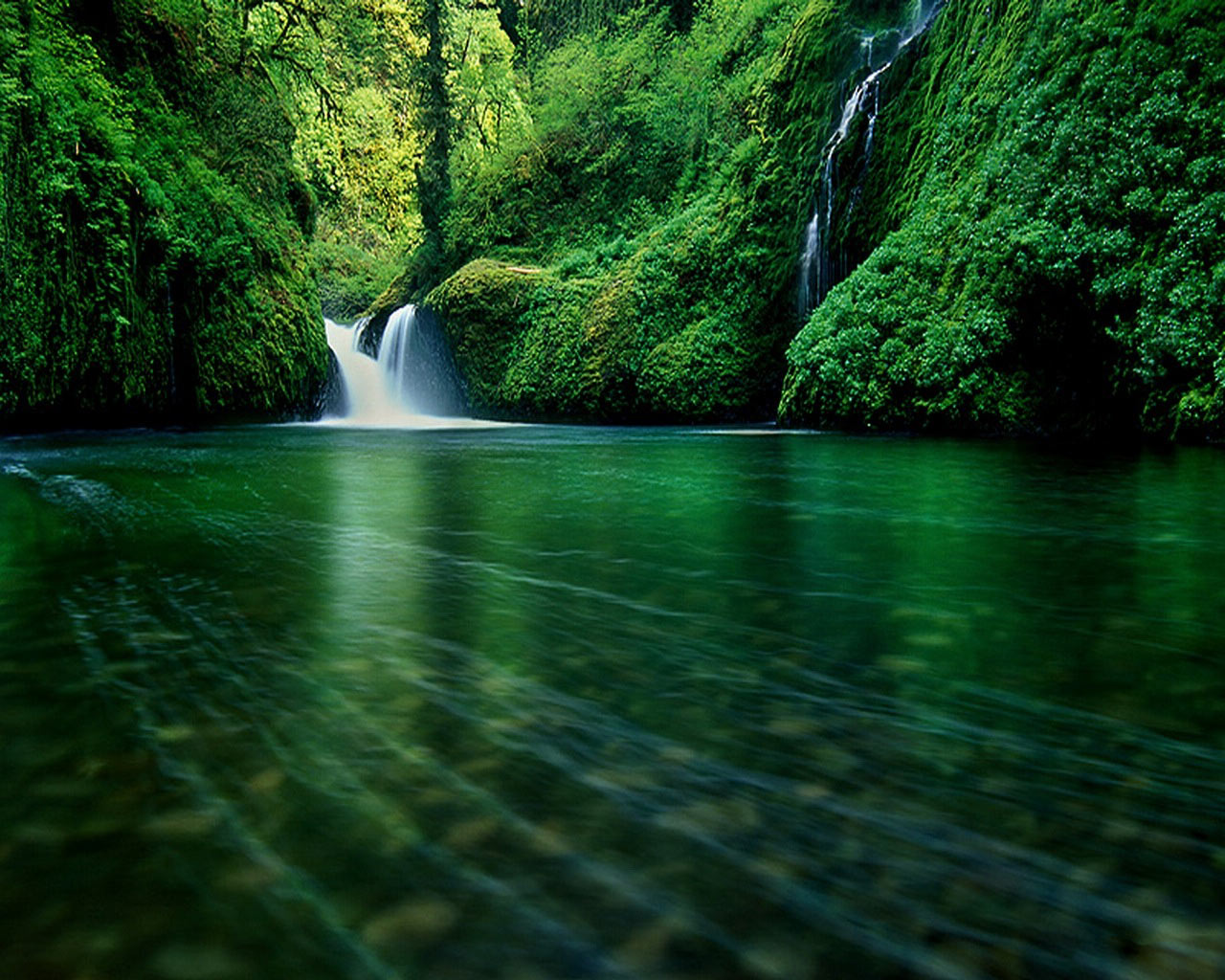 Introduction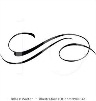 “I want to place a jewel of My heart in your hand.”In January of 2013, we were in the middle of 52 Days of Prayer and Worship and starting our annual 21 days of fasting and prayer to rebuild the wall of prayer around our families, churches, communities, and nations; when the Lord showed up in our midst in a very unique and powerful way. The Lord asked us to corporately assemble for prayer and worship at His appointed times of prayer: 9am, noon, and 3pm.  Starting on January 1, the Lord met us in prayer because He had a lot He wanted to say to us, and if we faithfully gathered together to keep His appointed times, He would join us every day and give us unique messages.  Every day we would say, “Speak to us what is on Your heart”, and He would.  He spoke deliberately with a poetic cadence that we had never heard before; it was arresting to hear His passionate words for His people. He explained that these words were psalms like the ones He wrote with David and Solomon.  As you read Psalms from God’s Heart, you will see His love for all mankind like never before.  He is longing to return and for all to come to know Him in an intimate way.  There are many instructions for His end time army in this season of preparation for His return.  He told us, “Many books and revelations must come off the shelf.  They must be spoken to the nations, but they first must be read by you. I will reveal these books and messages to you, so you will know the mysteries as the end time army. I will unlock the library to you.  Go in and let Me place them in your heart.”Many times in these psalms He would say that we are a song, and we must sing the song to Him.  We each have a tune, a melody of oneness with Him - a harmony with His heart.  Our response to what He is doing in our hearts is a delightful song of worship to Him.  When you read the repeated phrase, “I love this place”, He is referring to our hearts. An open heart to God gives Him freedom to love and operate in and through us, and allows Him to reign supreme as we commune with Him continually.  This is why He loves this place.  We assembled together for a Prayer Summit at the end of our 21 Days of Prayer and Fasting.  There God continued to speak to us, but He also sang to us - both as a soloist and in a duet.  The words and lyrics are written here in Psalms From God’s Heart, but to get a live recording of this prophetic worship, please visit the www.thecomingmessenger.org.  “Blessed is he who reads the Word of God to observe it, and heeds the things which are written in it, for the time is near.” Revelation 1:3  Special thanks and acknowledgment to those who helped to bring this book to print: Lisa Evans, Julie Clifton, Chrishanna Calloway, Delana Bean, and the Worship Team and Congregation of Church of Prayer on Zion.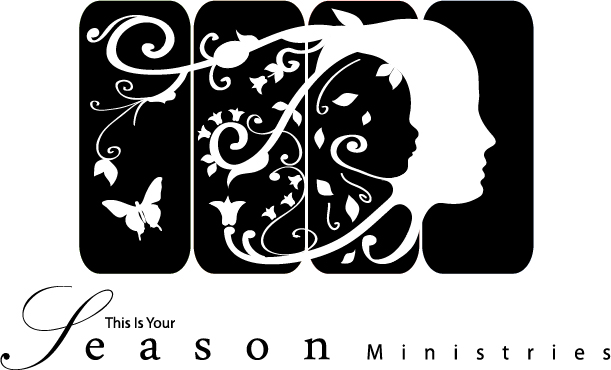 From 21 Days of Prayer & FastingJanuary 1, 2013            Treasures of My HeartHeaven is in this room.In this room there are many treasures,Treasures that I want to give to My people.Many treasures of My heart,Will you seek My heart?You do not have to seek the treasures,The treasures are like the time of Esther,Just seek My heart.I want to place a jewel of My heart in your hand.Many of you do not have peaceBut I want to give you peace,That is a jewel of My heartMany of you need healing for your bodies,That is a jewel of My heartMany of you do not have joyIn the midst of the trial I have designed for you,That is a jewel in My heart.Many of you are lacking loveFor those who are unloved and difficult to love,That is a jewel in My heart.Seek My face and you will receive the jewels,The treasures of My heart.January 2, 2013            Double DoorsAs we walk into these doors,Doors that only open to you child,Be patient and stand with Me for a little while.My love is greater than you will ever know.Walk through those double doors.Walk through them, here I am.I’ll stand with you forever and ever and ever and ever.  I will stand with you through eternity.You will see My heart, as I stand and plead your case,I stand and daily plead your case before the throne.I tell My Father, are they not My own?Do they not belong to Me, My Lord?These on earth I love.  I love them, I love them,I love them you see.Do you not see they are inside of Me?Abide My children as never before.Remain and stay in this place.Remain in a place that you may see,That you may see eternity,That you may know My love for you.My love, My love, go deep inside of you.My love, My love will always remain.As you will see the bloodstains,The stains that removed all of your sins,The stains that remove your sins over and over again.O how I love to look upon you,Because you have been chosen just for Me.Just for Me the Father has given,He has given Me a bride, a bride that I love,A bride that I wait and wait for each day.I wait with patience.Patience in My heart, I wait.Do you not long for Me as I long for you?I long for you deeply throughout each day.Will you not long for Me?Do you not see yourself in Me?Do you not see the heart I have?A heart that is filled with love, love that goes deep,Deep, deep in My heart.Oh, how I love you!Oh, how I wait for you to enter those double doors.How I wait in the garden to seeIf you would come to the threshing floor,A floor that will cleanse you.Separate yourself from the things that have caused many to fall,Come to this place.I will separate you and you will see My face.You will see Me and you will see Me close.You will see Me as many want to see Me,But they cannot see MeBecause they are so far away.So will you not come?Will you not come and dine with Me this day?Will you not walk with Me and talk with Me, will you not?Every moment, every second of the day, I walk and I wait.January 2, 2013            My Spirit SpeaksWho will stop and speak to Me in this way?You may ask, “What do you want me to say?”Oh My sons and My daughters, I want you to remain.  I want you to hear My voice come through you.My Spirit speaks, communes,My Spirit with your spirit, So you will know what to say. It is such a gentle voice,A voice where you must remain and stay.You will know what to say,Because My Spirit will prompt your spiritTo commune with Me each day.It is He that I have given you.I have given Him to you.I have given Him as a gift,A gift of My heart, a gift of My love.Do you not hear Him each day?Do you not commune with Him?Do you not know that He exists in this place?O how I love My Father’s Spirit,Because He loves My Father and He loves Me.But little do you know about Him,But I will reveal Him to you at this time.This time I am going to reveal Him to you as never before.I am going to reveal My heart through His heart;So you must get to know Him.You must know Him, He is My Father’s Spirit.Get to know Him, He will speak.He will speak My heart on your behalf.And He will take your heart and it will speak to Me.But you must know Him, you must know Him.Get to know Him, get to know Him. Get to Know Him.Oh, My heart breaks because you see HimAs a gift, as a wind, as an oil.You do not see Him as I see Him.He is not a gift, he is not a wind, He is not an oil;He is My Father’s Spirit.He belongs to My Father,And I died and I died and I died a thousand deathsSo you would know Him.My Father’s Spirit will plant a seed in you of the Father,But you don’t know Him.Talk to Him, He wants to talk,He will speak what He hears in the heavensAnd He will speak what He hears in the earth,And He will cause us to commune together.This day, this day, why do you wait?Why do you say you wait,When I am here to reveal My heart to you,So that you may know every part of My heart, every part.I want you to know, but you must know Him.You must know Him, you must know Him, you must know Him.You cannot know Me if you do not know Him.He reveals Himself and He reveals Me.Do you not see us entwined together?Did you not see what My Father did?My Father, My Father.January 2, 2013            My Spirit DwellsMy Father knew that His Spirit had to dwell in you.My father knew that His Spirit had to dwell in Me.Do you not see Me and Him and you and We,Oh, do you not see?  Do you not see?  Do you not see?  Do you not see?  Do you not see?Do you not see the oneness, the oneness in Me?The oneness in Me, the oneness in Me,The oneness I have chosen for We?It is My Father’s Spirit that longs to dwell.No, No, no, no, no, many do not see.I am not in a building, not here in a building.Do you not see that you are the building?You are, you are, you are the oneThat My Father has chosen to put His Spirit in.You are the building, you are the one.You are the one He has chosen to live in,You are the one.  You, you, do you not see?Do you not see Me and do you not see We?Do you not see? Do you not see?Do you not see They?  Do you not?Oh, oh, oh please, please, My children whom I have chosen,I have chosen to reveal Myself to you.Don’t put Me in a box.  Please do not put Me in a building.I don’t want to dwell in a building.I want to dwell in life and you have life.You, you, you are the one who have life,Please don’t put Me in a building.I want to walk, I want to talk, I want to see, I want to hear,I want to be in the midst of those I want to touch.I want to touch them, I want to love them,I want to hear them, I want to deliver them.You are My building,But please do not lock Me in a building,Do not put Me in a box.I want to be loose and have freedom and liberty to see,I want to see through you.Do you not hear, do you not?  Do you not hear My heart?Do you not hear, do you not hear My heart?You, you have been chosen by My Father,By My Father, by My Father, you, you, you.Look at the earth, is it many who know Me and can see?No, not many.  But you, you know Me.You know Me if you let Me dwell in thee.Let Me dwell in thee, let Me dwell in thee, let Me dwell in thee.You are the only one, you are the only one, you are the only one.You say, not me Father, not me.Yes thee, thee, thee.I have chosen you out of the larger group,The remnant, do you not see?Do you not see Me in thee?Do you not see My Father’s heart?I come, I have chosen you.I am going to sit in this place and I will wait.I will wait, and I will wait and wait and wait.As a tear comes out of My eye,It is a tear of longing and wanting.You speak of your own loneliness, but don’t you see My loneliness?When I wait for you and you wait for another,Another who cannot take you any further than where you are today.When I long for you in a loving way,You do not see Me,You do not see the tears that stay on My faceAs I wait for you to come into this place.I am here.  Can you come to Me?Would you not let My Spirit dwell in you?He will take your heart and spirit and speak back to Me.It will speak to Me.  It will speak to Me.  It will speak to Me.January 2, 2013            Receive MeI am birthing My heart in you,Children of heaven, children of Earth.I am birthing My heart in you.Receive Me in this hour.Receive My love. Receive Me, receive Me.I am with you, I am with you.Because I love you.Now take My hand, take My hand and enter in.Come into this new place as a church.You are My children and I receive your worship.I receive you, I receive you.January 3, 2013            My Soul SingsMy soul sings, My soul sings a song of healing,My soul sings a song of deliverance,My soul sings, says God, My soul sings.I will sing songs over you.I will sing over you this entire time,Songs over you of deliverance because I am preparing you.I am preparing you for such a time as this.Open up your heart and sing a preparation for My bride,A preparation that I have brought to you.Will you be the runners that will run,That will bring down Jezebel, bring her down?She has shut the mouths of My prophets in this time.She had fed them with the blood of the Babylonians,She had given them the riches of the Babylonians.She has spread a table before them and they have eaten from her.Will you not run? Will you not? Will you not?Will you not accept this invitation to stay with Me?My soul sings, My soul sings, My soul sings.My soul is singing now,Do you hear My soul, My mind, My emotions, My thoughts.Can you hear Me?My soul sings, My soul sings.Who, who will bring rest to My soul?When will they stand with Me?Is there one that will bring rest with Me to My soul,As he sings the things My soul sings, that My soul sings.Who hears My song, My song of deliverance,My song of healing, My song of battle?Who has heard My song and will sing with Me.Sing, sing the song, do you not hear?I have brought a division of My Angels to youAnd their battle song is singing.But I have chosen you to stand with Me,Will you begin to sing the song?Heaven and earth will collide together in one explosion.This will happen because My bride is singing the same song.Sing the song. My Holy Spirit is here.My Holy Spirit is here, He is here.Sing the song, sing the song, sing the song, the song, the song.You do not know My songBecause My song is close to My heart,It rests within Me.My song, My song is in My heart,And when you come through the double doors,When you come through those doors,You will hear the melody and you will hear the sound of My soul.It is inside the doors, enter in those doors.Sing the song daughter. Sing the song daughter.These songs do not come from Earth,These songs come from the throne room.They abide and they are produced out of My heart.Come through the double doors,And hear My heart,Hear My soul sing My song.January 3, 2013            What Am I Saying?I am leading, I am leading.I am leading you, I am leading.All you have to do is follow My heart.  Follow My mind.Hear Me, I am leading you, I am leading.I am right there speaking, follow My leadAs one that knows how to dance.Follow My lead, I am right here.There is a rhythm, a rhythm that is in the river;It is a rhythm, it is a harmony.Now I want you to hear this sound.It is a harmony I wanted to get in your spirit.Shut off everything and hear the rhythm.There is a rhythm, let nothing block,Remove the stones in your heart, any doubt in your mind,They will stop the river.And then I'm going to sing a song over youAnd you will hear a sound. You will hear a sound.Now what am I saying?Go with the rhythm, but with the rhythm I am leading.I am leading, I am leaving.I am leading, I am leading. Follow me.There is a word that is in the heart of My people.You fear to step out in faith,But I have made this a safe place for you,To be trained and equipped by leadersThat will lead you and guide you.This is a camp of the Holy Spirit,And My Spirit is strong in this place.Hear My heart. Don't fear, you are the generals of this great Army.Now open up your hearts. An awakening of your spiritIs awakening your spirit, it is awake.Holy Spirit come, tell Him to blow on you.Open your hands like an eagle that's going to fly,It is going to soar.  Let freedom come.There is a freedom here. Let it flow!Come, come, come, come to the threshing floor.I wait on you, come to the threshing floorAnd I will open up the door, the door of life.Do not fear, I am here.  Do you see, come to Me?Come to the threshing floor, I will separate,I will separate those things inside of youSo you may abide, abide in Me.I am separating, I am separating, I am separating.My winnowing fan is here, come near,Come near, I am here.I am separating; I am separating the chaff from the wheat,Come sit, come sit at my feet.Come see what's in Me,Come to the threshing floor and I will open up the door.Come quickly, come quickly,I am here, do not fear.Let Me rest, let Me rest on you,Let Me rest, let Me rest, let Me rest.Here in My heart, My heart is your hiding place,Here in My heart is your safe place,Here in My heart is where I desire for you to dwell.Here in My heart where I am one with youAnd you are one with Me.You have so many questions,You have so many concerns, so many worries.I have already instructed you to come to Me.All those questions, all those concerns,All those worries, give them to Me.Give them to Me, I am asking you to give them to Me.I am the answer, I am the answer to all of your questions.I have a solution to all of your worries. Give them to Me.If you return, then I will bring you back.You shall stand before Me,If you take out the precious from the vile.You shall be as My mouth.Let them return to You, but you must not return to them.I will make you this people.I will fortify a bronze wall.They will fight against you,But they shall not prevail against you,For I am with you to save you and deliver you.I will deliver you from the hand of the wickedAnd I will redeem you from the grip of the terror.I have put My foot down, the enemy has scattered.Do you believe he is scattered?he has no power here. I have everything you need.Look forward, don't look back,I have all in My hands, and victory is Ours, Ours.Do you not know that I am preparing you?Do not know that you are My body?Do you not know that I have made you in My image?Why do you doubt, why do not believe, for you are Me?I have prepared a table before you, don't get too busy.Don't get too busy, just sit at My feet,At the feet of the Master.Don't be like Martha; be like Mary, sit at My feet.It is My heart, it is My love that makes you complete.There is nothing, there is nothing in this world,It is only My love.The enemy is afraid and he knowsThat this love cannot separate you from Me.I am your strength and your refuge,Whom shall you fear?In the turning of the morning I am there,When the darkness surrounds you, I lift up your prayer.When I allow the ground to disappear beneath your feetAnd the foundation that you have built falls into the sea,The voice you hear calling you home is Me.When the noise in your head turns into a roar,Listen for My voice,And My embrace will be tighter than ever before.Because I am your refuge and your strength,There is no fear, in these arms, there is no fear.I am the everlasting God, I am the everlasting God,The God in whom you can trust.My promises will fulfill.What is that that you are not putting in My hands?What I have promised to you even in the past,Even in the present, even in the future;It will come because I am the Everlasting God.You can rest and you can trust, I am your banner.You can stand up against the enemyAnd nobody is going to be against you.I am the Everlasting God, the One that will come.If you are wounded in battle,Just remember that I am Yahweh RaphaAnd I can heal you.I am the God who heals.Remember Me in your troubles;Remember Me in your woundedness.Remember Me in the battle;I am Yahweh Rapha, the one who heals.There will be times that the original ideaWill come back to its place.The moment is coming that you will return to My heart.The moment will come where My heartAnd your heart will melt as one forever.Let Me go deep, let Me go deep.Don't resist the depth that I want to go,Don't resist how deep I want to go.I want to clean your bloodline,I want to restore your bloodline.Don't resist Me. Don't resist the pain.I want to go deep. Please don't resist Me.Hear Me, you will no longer fight your own battles,The battles are Mine. I will fight your battles,I will fight your battles on your jobs,I will fight your battles in your homes.But know that I am the Lord who comes to fight your battles.I come to set you free.No longer will you go into the battles unprepared,Give them to Me, and you will see the victory.Like you I was given a willAnd with My will I laid my life down.With My will I was obedient to the Father,With My will I suffered.With My will I sacrificed.With My will I believed.With My will I loved.With My will I forgave.With My will I accepted you.Now follow me with your will.January 4, 2013            My ChildrenI don’t shrink back and I don’t tremble Because I am all powerful.What can the enemy do to Me?What weapon can he use to destroy Me?He can’t defeat Me, so he goes after my children.But I don’t make deals.  I don’t bargain with the enemy.I have put My Spirit in My children so they, too,Can stand against the wiles of the enemy.They have to be confident in who they areJust as I am confident in who I am.I so want My children to believe in Me.To know that I am here for them,To help them through whatever they may be going through.To know that with Me all things are possible,But apart from Me, they can do nothing.I want them to see how I intended to walk With them every step of the way.With Me, possible; apart from Me, nothing.In this I have made it very clearWhat they can expect with Me and apart from Me.These are the only two options!There is nothing in between; either with me or apart from Me.This is not something whereby you can beOne of the two today and then the other one tomorrow.I have offered My children an eternal choice, Life or Death!From the beginning of time,I had already factored the devil in the equationWhen I offered My children life or death.And when you chose life, I gave you the Holy SpiritTo guarantee your eternal lifeSo that you would not experience death.As a Father, I do not force My childrenTo choose right when wrong is present.I teach My children what is rightSo that when wrong presents itself they can choose the right way to go.Ask any parent who wants the best for his or her child;It is heartbreaking to see them live a lifeDifferent than the one he or she imagined.For Me, it is difficult to see My children live a lifeDifferent than the one I have created for them.So what can a parent do?  Pray.That is the reason Jesus makes intercession for My children daily.Prayer is the power My children need to overcomeWhat I have already overcame on their behalf.I want them to see the trials and tribulations for what they really are,Opportunities for Me to strengthen their faith, build their trust in Me,And see Me as the fourth man in the fire.But it’s hard for them to comprehend Me in their difficulties.The enemy knows I won’t believe his lies;I don’t even give him an audience with MeWhen he tries to tell Me about My children.I know My children better than him.I know he is watching My children,Looking for an opportunity to trip them up.But I am watching him as he watches My children.He is never out of My sight, neither are My children ever out of My sight.My children are My heart.  They mean the world to Me.I love My children.  I love My children.I want the best for each of My children.I see their struggles and I weep for themBecause I never intended for them to die that way,Addicted, broken, disturbed, tired, hopeless, or alone.I wanted to take them from glory to glory.Some of My children are wonderingIs the devil is stronger than Me.  Is he more victorious than Me? Not at all.No matter what happens in the earth,It does not change who I Am.  I Am, I Am.I’m not I will be, I was, or I could be.  I Am.Situations don’t change Me.  Finances don’t change Me.Death doesn’t change Me.  Trials do not change Me.I Am the unchanging God; I am unchangeable.I Am the same yesterday, today, and forever more.I want My children to resolve that no matter what,I Am is present at all times.I want My children to be as I Am,I want them to declare who they areAnd not be changed by the hot air the devil blowsOr the smoke and mirrors the devil uses.I want them to focus on Me.I don’t want them spending their time thinkingAbout what the devil is doing, will do or might do.I want them to speak what I Am doing.I want My children spending their days thinking about Me,Talking about Me, glorifying Me.January 4, 2013      Will you go into My Heart?I am the light.Come through the double doors.Come out of the darkness,I have separated darkness and light;Come out of the darkness into the light.Tell the church to come out of the darknessAnd come into the lightAnd I will show them the way.I am not just bringing you daughterI am bringing this entire body that hears My voice.They are all going to see Me;This is corporate,This is going to be a corporate movementNot just an individual experiencing heaven.All those who come into this place to seek Me will find Me.I'm giving you the keys to these doors.Just come to the light.I Am, daughter, I Am who I said I would be.Daughter, I want you with the church to be a deliverer for Me.You tell them, I will set them free. I Am.But you must come into heaven to pick up the keys.You have to come in the spirit realm where I am.You are not going to get this on Earth.I am beckoning you to come.Do not be afraid to come.I notice supernatural, I know it is not normal for you.Do not fear what I'm about to do with you.I Am with you. Tell the church I Am with you.Do not fear.If you come up at the appointed hours of prayer,I will meet you. I am waiting.Just be faithful to come to the appointed times of prayer.I Am.Tell them to help My churchTo come into this place of rest, this place of rest in Me.You are in heaven now When you have left all the earthly worries and distractions.You are in heaven now,Come to the double doors, where I am.  Come, come, come.My way is easy.Once you enter the doors, there are many banquet tables.Whatever you need is on the tables.Now everything you need is there;Get it, ask for the things you need.Now you are hereAnd you have entered the double doors and come to light;There are tables, tables set up for you.All you need, once you enter the double doors,Everything you need is in Him.The double doors are His heart.Now that you are here,Everything you will ever need is in Me.Will you go into My heart?January 5, 2013       Mountaintop River CleansingDo you feel the rain?There is a rain that is coming from the high mountains.There is a mountain that has a white top,And on top of that mountain is a beautiful garden of God.Come up the mountain, come up the mountain, come up the mountain.There are restraints on your heart that hinder you.I am right here.I am on that mountain, I am melting the topAnd the water is running; it is pure, it is clear, it is white,Full of healing, it is full of healing.Come, come, come.The rain, the rain, the rain will wash youAnd wash all of your pain.It will fill you up and you can drink from the cup,And when you drink from this cupThere is a love that will pour.You will want more,And the more that you want from MeYou will come into this place to see.And when you see, you will see Me at the mountaintop.And on that mountaintop I shall give you My glory.In My glory I shall fill you,When I fill you, I will fill you with Me.Inside of Me, you see; there is no other.But I come from the mountainTo bring you to the River and through the River.It is flowing, and in that flowI shall pour more and more and more and more.Then there is a glow that comes in the flowBecause you come to the topAnd you see Me, you will See Me.And then you will agree there is none other than Me.And then you will see My love for thee,And My love is strong you know.It will take you places; places I shall show,I shall show you where to goAnd in those places you will know that it is Me that loves thee.Seek Me, and you shall find Me.The river comes from the mountain.A mountain that I have established,A fountain, and in that fountain is the river of My love.In that love I poured down upon you, I will fill you up.Drink from the fountain on the mountain,Let Me fill you up, let Me overflow your cup.Let Me show you what I seeAnd you will see what is inside of MeAnd what you see in Me shall be in Me and all My glory.Can you not come, can you not come to Me?I love thee, I love thee.  Is that why I died?I died for thee. I cried for thee.Do you not see? Do you not see My love for thee?A River is coming from the mountain.A River is coming, a pure river of My love.Oh yes, sons and daughters it comes from above.Just for you, just for you.Nothing else in My heart will do for you.For you, for you, for you. I love you.Come, come, come sit at My feet and dine with Me.Come to this table,You are more than able to come to this table.Come dine with Me and then you will see My love for thee.Open your heart, I am here, I am here in this placeAnd I am very near. I am here,Please do not fear that I am near.I am in your heart.I am there; do not run, please come sit at the table.Come, come, come, come, come.I will feed you,I will give you everything you need inside of Me,Everything you need is in Me.Why would you eat from any other table, why?Come to this table, come.Come, I am flowing now in this place,In this place, you shall see My face in this place.I have chosen this place, oh yes I love this place.I love this place, I love this place.Come, close to see My face. Come close,I cherish your thoughts because I hear your heart.You want Me I hear, I hear, I hear.I am hearing the hearts of my sons and daughters.I am hearing your heart.You want Me, oh you want Me.You shall see.Fall in love with Me, and you will seeThe treasures of My heart, you will see.The treasures of My heart are in Me,The treasures in My heart you will see.Come fall in love with Me, fall in love with Me.Fall in love, fall in love with Me,Fall in love that is My plea.That is My plea to thee, fall in love with Me.Oh I want you to see, I want you to see Me,I want you to know Me, I want you to live with Me,I want you to walk with Me.That is My plea, that is My plea for thee.I want them to know Me.Hear their hearts, oh Father,Hear the hearts of My children who love thee, hear their hearts.Hear their hearts, hear their hearts, oh Father.There is no greater love, there is no greater love than this.I laid My life down Father because of Your love.So Father, I stand and I prayFor those who are here, who have drawn near.Look into their heart, look into every part.I died for them.  I died so that they can know Me.Son, I see their hearts and I see every part.Now you told them they must return to Thee,Return with all of their hearts.You tell them Son, return, return, return, return.I am here, and I am very near.All heaven is here.January 5, 2013      Secret PlaceWalk with Me, Talk with MeI’m here. I’m here. I’m here. I’m here. I’m here. I’m here.Do not fear, I am here.Do you not see Me all through this place?I have made this a Secret Place.The doors are right here I say,I’m here in the Secret Place,Seek My face, seek My face,I’m here in the Secret Place.Come.  Come, this day,Come hear the voice, I say,There is no other place.Do you not see, what I seeShining bright before your face?Do you see the light of a great arrayShining bright upon your face?Draw close and you shall seeYou shall see inside of Me.Draw close and you shall seeDeep, deep inside of Me.Open the door, the door I sayIs this the door of My heart?Is this not the door of your own heart?Open the door todayWalk with Me in the Secret PlaceTalk with Me in this placeCome, I say.  Come quicklyI speak in a different way,The way men cannot hear My voice.But those who are close can hear Me.But those who are close can hear My voice,Those who come into the Secret Place.Come My children.  Come this dayAnd I swill shine upon your face.I will show you a great array,Come My children in the Secret Place.Do you not see, do you not see, look around you,Look around you this day.Angels from above, angels from the North, Angels from the West, angels from the South.Open the door, oh Eastern Gate, open the door and see the array.Stand, stand I say,Stand at the Eastern Gate.Angels shall come from on high,Angels all through the sky.Angels of My love shall pourGreatly from above.I am dancing and singing to you this day.Why? Because I have chosen you with a great array.You are Mine, Mine to keep.Will you not see My heart this day?I am here.  I am here.  I am here.  I am here in this place.I am here.  Not many will see Me,Because many do not want Me.But those who have a heart and desire Me will not only see Me,But the Glory of My Father.The Glory of My Father shall be revealed to them in this hour,Because they want Me, they shall see Me.Walk with Me in the Secret Place,Talk with me in the Secret Place.Walk with Me into the garden.  Walk with Me.January 5, 2013      Come to the Banquet TableThere is a wave; there is a wave of My glory coming,There is a wave, there is a wave coming.Oh an outpouring, an outpouring,A wave of My Spirit is coming to the Earth, a wave is coming.Seek Me in this hour as you cry out.I am bringing forth the outpouring of My Spirit.I can see an open banquet room.The banquet room is beautiful, it is beautiful!Everything is pure whiteAnd everything on the table is pure white and shiny gold.Everything is beautiful, beautiful; the table is set.I see this beautiful bride.This bride is walking among the banquet tablesAnd this bride is feeding Kings and Queens of the nations.She is dressed so beautifully, her train is so long;She is the new bride warrior.She set the order, she set the table,She set the feast, she prepares the feast.She walks among the nations.How beautiful is the banquet table.This banquet table represents the orderIn which Jesus has set in heaven.And what He has said in heavenHe will make happen here on earth.The table must be set, you have to set an atmosphere.The atmosphere in the banquet roomCauses her to flow. She has arisen.You are His bride, you have been chosen,And your worship is a sweet smelling aroma.Don't lack to give your beloved the desires of His heart.We entertain the lust of this world and the pleasures for ourselves,But He longs for the pure heart of a relationship with HimAnd not with the lust of this world.That is why He is cleaning our mind and our heartSo we can see intimacy His way and not our way.This banquet room is pure white, it is so pure, it is so beautiful.She is so beautiful in her glowing gown.This is what He is going to do for us.January 6, 2013              Will You Hear My Song?I am raising up a new generation of prophets.Many of the old prophets have died,Many of the old prophets have fallen,Many of the old prophets have transitioned.But a new generation of prophets is being raised up in this hour,Not just with the gift of prophecy but the office, the position.Will you take this position as the company of prophets?But you must understand, you will do it My way.Don't respond to the office, lay your lives down for the office.Because man does not ordain you, I ordain you.Man will lead and guide you and train you, set you in place;But I chose you before you were even thought about upon this earth.I am the one that gave birthAnd when I gave birth I knew who you would be.I knew you would have to flee,Flee from those things that will comeAnd cause you to fling from this and that,From those things that cause you to be set back.I knew, I knew.I talked to My disciples in parablesAnd I come to talk to you in such a way,Because your heart will hear My word.My words will flow with you and flow through you as you pray.Why do You speak to us now this way?Because I am weeding out those who will cause you to stray.I am separating the wheat from the chaff.I am giving you authority to walk with a new staff.I am speaking to you like a song,And the song I sing is from My Father's throne.Why are You speaking in such a way?As I told my disciples, it is the heart that will hear,That will hear Me.And not only hear, but respond and fear Me.You are a different set of people.You are like Me.You have come to sacrifice,To give your heart and I am pleased.I am pleased with you.I am so pleased that you come together in unity and oneness.Oh, how I desire to dwell among you this way.I love it, that you allow Me to dwell in this way.You have no agendas, no thoughts of your own.It is pondering on Me and Me alone,Oh how I am pleased. I am pleased with thee. I am pleased.Many will come and seeI will manifest Myself where many will come.Many will come to see if I am real with thee.But you will know and you will not be moved.You will not be moved by those who come to see.I will make you strong, strong in this hourBecause I am equipping you with My authority and power.I am doing that, do you believe? Do you believe?I have chosen you to receive.I have opened up My heart to you, I have opened up this place for you.When I spoke to you and said, come, come to this place,Come, come at the appointed time.Surely My Father said, will they come and dine?But I knew the chosen you, that you would come.And I in return sought your heartAnd I said to My Father, I must depart.I must come from heaven to here.Do you not see they love You and they fear?Do You not see that they love Me?So I will dwell in your midst every time you come to dine.I will speak in this manner to youBecause now you come in unity to hear Me speak to you.I love, I love this dwelling placeI love, I love you this day, I love your heartsPlease, please do not departLet Me sing to you each dayLove songs that are full of arrayBright and beautiful from My Father's throneHeaven comes down upon you like a crown that is wornHe comes to crown you with the authority of My songLet Me sing to you each day,Let Me fill you with the great arrayLike the sun that comes from upon high.High, high above the skyLet Me go deep and abideOh how I love this dwelling place, I love this dwelling placeI hear a song from heaven singing, angels dancing, cymbals ringing;A song that is produced even as we sit,A song that is produced right here in Our midst.I shall give you a song in your heart.Write My sons and daughters,Write what I speak into your ears because I am speaking to you.Do not fear, do not fear My voice.I say because you are the chosen prophets of this day.I hear a song, a song from heaven.I love this dwelling place, I love this dwelling place.Who will remain, remain and stayUntil I give them the song, so that they can play?They will play it among the nationsBecause you heard it come from the heavens,Out of the songs of My station.Songs and psalms and songs,So much music is here, do not fear.You must let Me speak and sing My song.It is a song from My heart that I will give to you,If you do not depart.O daughter, I love, I love thee,I love those who came to see.This is how I wrote the Psalms, the Songs of Solomon,That you partake and you read and you see.I sung these songs to Solomon and Me.They were songs that spoke, and he sat down and he wrote.He wrote My songs because of My heart,Because he sat and did not depart.I will give you many songs to sing in this hour, says God,Many, many ,many.So what am I singing, do you have My heart?January 6, 2013               This Altar is MineChildren, hear Me this day.I have gained territory this day.I have gained territory this day.This is a Holy place.This altar is Mine; don’t let anyone defile it.They will die if they defile it.I gained territory.  I am rejoicing.Heaven is rejoicing.  It is Mine.It’s Mine, it’s Mine, says God.It’s Mine.  Oh, My child.This is Mine.  Hear Me closely,This place is Mine.Warn them.  Warn them.  Warn them.This place is greatly divine.It is divine because it is Mine,Because it is Mine.I have given to you to possess and keep it for Me.Keep it as a secret place.I shall give you grace, in this place.Don’t’ defile it.  Don’t defile it.It is Mine and it is Divine.It is a Divine place of MineTo honor and bring My gloryI shall bring My glory in this place.This is Mine.  Holy it is.It is for Me.Can’t you see?I have chosen this very oneBecause I have won, this day.I battle for this land.Now I have a plan to carry through.You must understand I have chosen you.I have chosen you for this landThere is no other plan.Now come close to Me, to Me I say.I have come to visit you this dayDo you not see in the greatness of Me?I Am here, I Am here.  Come near.I Am here.  Come near, I Am here.Come near, I Am here.  Come near, I Am hear.Come near, I Am here.January 6, 2013               A View From HeavenThere have been many tears cried upon My altar,Tears that I have gathered from My sons and daughters.I bottled them like a fragrance, an aroma of My delight,They are incense that burns both day and night.Tears of pain and tears of joy,Tears of freedom from the underworld.Many tears cried that flow like a rushing riverFrom those who have embraced the love I have given.Love is what makes this altar freeFor those who seek Me diligently.I wait here day after day for each of you to comeTo talk with Me, walk with Me, sing Me a song.When I see you coming and I see you from afarMy heart rejoices because of your response.This altar is not only filled with your tears,But I have left My own tears here.I pray for you, fight for, yes, even cry.You are My heart’s desire, that’s the reason whyYou should see what I see from My view.All of heaven is watching youHumbled in prayer with knees bowed low,The light of your worship emits such a glow.Don’t stop coming; don’t slow your pace,The ones who endure are those who win the race.To sit in silence and wait on MeIs something that I rarely get to see.This is refreshing, a kiss upon My face.Your willingness to wait is the fruit of My Grace.I said ask of Me, tell Me your needs,And all I hear you say Is that you want more of Me.So open your hearts, I’m about to rain,A flood is coming like in Noah’s day.I am pouring out my Spirit like never beforeBecause you have walked through the double-doors.January 7, 2013            Stay with HumilitySeek and seek and seek,So that We can see and be in thee and He in Me.Everlasting, you sing, everlasting.I long to be, I long to be close to thee,I long to be with thee.As you sit at My feet, I will lay out a dining table filled for you to eatAnd you shall bear, the fruit of My heartThe fruit is from the heart of My Father who gave you His SpiritAnd His Spirit dwells to produce the fruit of love.That is who is with you.If you have no clue of who He is, come, listen.He speaks, He, He allows you to see in Me.Is it not My Father’s Spirit, the Spirit who dwells with thee?If not He? Oh how I love thee.Press through and you shall see Me,Press, press, press,As I press the wine so you can dine.I was covered from head to toe,Such a flow of My blood,As I pressed to fight the battleSo that you may have rest.I died on the cross,I died so you can see the Boss,The One that chose Me to come to thee.I pressed, I pressed the wine so that you can dine.Covered with blood from head to toe,Do you not see why I had to go?I had to leave and cleaveTo Our Father, because He sent His SpiritSo that you may know there is no other.Listen to Him, and hear Him speak,It is He that speaks for Me.He is in this place, filled with grace,How I long that you see His face.He is my Father’s Spirit,He comes to show you the glowOf who I am, I am here.I shall reveal the mysteries of My soul to you very bold.Because many I see are seeking Me, I will give you mysteriesThat are at the throne of My Father's feet.He has not revealed Himself to many here on earthBecause many do not want to see new birth.They do not want to see Me really.But I can see that you want Me,So I am here, I stand in your midst.My spirit speaks as you sit at My feet.Now hear His voice as He speaks,So loud for those who are close, not covered by clouds.Covered with My loveHe will reveal My word to thee,My word is for you, to see Me.I love this place, I love this place, I love this place, oh I love this place.You truly, truly are seeking My face.So hear My children, who have abided,Do not take this time to be filled with pride.Do not judge My children for where they are.You remain, come close don't stray far.Pride will cause Me to fade away.But stay with humility each and every dayAnd I shall come and meet you with joyAnd I shall show you pleasures of My heart.I shall show you things you never sawSo stay here and remain with humility.January 8, 2013            Go DeeperThere is a river flowingAnd there is a wind blowingAnd the trees are swaying.That’s what I’m saying.Flow in the river.  Go deeper and deeper.Come in a place where you can see a place.A place that is hidden, a place that is forbidden.Forbidden from all, from all who do not seeWho do not see to seek Me.But I have opened up a door where the winds are blowingAnd the trees are swaying.I’ve opened up a door where there is life to see.But you, My sons and daughter are not forbidden from Me.You have chosen to lay at My feet.You have chosen for the waters to cover you in the deep.In the deep inside of Me.Do not flee this place where I have chosen, a place to dwell.Where I have opened up the depthness of a great well,A well that you will go deep and be able to see,See the love that I have as you lay in the river beneath.Rise and abide.  Abide in Me.Abide with this love that goes very deep.Trees are swaying, the river is flowing.The wind is blowing.Do you not feel Me as I walk by the trees?Do you not feel the wind that blows real deep?Do you not see the river is alive in Me?I am walking among thee, and as I walk passed your way,Arise and do not delay.As I speak in your ears to hear, do not fear to come near.Come near, I say today.  I’m walking in this place.A place that I’ve found that loves MeAnd that’s willing to allow Me to go deep.The trees are swaying, the river is flowing,The wind is blowing.Since the love that I have for thee.Keep it and come inside of Me.Oh, how I love this place.  You have made it a dwelling place.I cannot find many who will come to seek,That will seek Me with all their heart;You long to follow Me.  I am pleased with your love.Come, closer to Me, I am right above.Longing to hear the voice of your heart;Longing to see that you are not far.How awesome to find a place that will give Me freedom to be Me.I hear the heart and I can see how you long to be with Me.You have been chosen to be My beloved.Not many will lay close to My bosom.But you have risen to come close to Me.So I have come down to dwell with thee.I love you.  More than you will ever know.I love you more than you will ever know.You will never know this love overwhelms Me.Your quiet soul screams out to Me very bold.I found a place that I can speak and I can sing.You have allowed Me to speak.  I am pleased with thee.So open up your heart and let Me show you the heavensI want you to see.Not many come up to this place.They don’t come to heaven, they stay on earthI’m calling you to come up to a holy place.That’s why My sons, My daughters,I must show you, I must bring a light that will expose youBecause I want you to make room inside of thee.So I can dwell, so you can see Me.So when you lay and prostrate yourselves,I come to lay with thee.To speak and to sing into the depths of your earSo that you may hear the songs of loveThat you only read when I can come and sit with thee.How I long for this intimate place.So I can talk in a gentle way.That’s what I long for from you today.I’m looking for a resting place.Come.  Come.  Come.I have your hand in the palm of My hand.Do not fear to come near.Do not question My way.It’s different than back in the day.The days your father did not know.They did not understand My commands.They did not live according to My ways.They lived for themselves each and every day.But you chose to come near.Take My hand and you will know My commands.Because I will give you love that will go through your very body,Your soul, your spirit will be illuminated with My loveAnd a light that is very bright to illuminateThat which has been dark, dim, inside of thee.Come closer and see Me.Oh, how I love this place.  Oh how I love this place.Songs I will give to thee.Songs when you come in here and you come near.Songs that are in My heart,Please don’t depart from My heart.I want to sing to the nations of this time.That’s why I sing and it sounds like a rhyme.But it’s not a rhyme of what your world see.It’s Me singing, singing to thee.Ah, you don’t know My ways and the ways of My Father.The heavens worship and they worship from abroad.So huge the worship that We have with thee.Now I want My children to see.I shall remove the veil for theeThat you may enter into a realm that you have never seen,And I shall sing songs for thee and you shall go back and follow Me.I love you.  I love you.  I love you.  I love you.January 10, 2013            I Smell RainI smell rain, that air is filled with this rain.It is alive, it is living, it is amazing.Rain Lord, rain.Let Your glory come down so You can open up heaven,And it can pour and pour and pour.My heart is for You Jesus, let it rain.I smell rain, oh I smell rain.Drink, drink, drink, drink, drink, drink, Drink from the river.I smell rain, I smell rain.  drink, drink.I am pouring, I am going to heal the painAnd the stains of My peopleBecause I am rain, I am rain, I am rain, I am the river.I am the river that comes to cleanse your stains.I am preparing you as a bride.Now open yourself up wide,I am preparing you, I am preparing you.I am taking the stain because of the rain.Smell the fresh clean fragrance of My rain, it is pure.It is crystal clear, it is very near, it is very near.The rain, the rain, comes to cleanse The stain and the pain of My people.Embrace where I am My bride.Come, I am on a white horse, where many will ride.Come into this place.This river that is wide, it is deep.  It is deep, deep, deep.You have been chosen to feelAnd to sleep in the deepness of My river.The rain, the rain, call upon it.Many, many are in the battleAnd in this battle many of them have been shakenAnd rattled and they do not know which way to go.But I tell you this day I have made a place for them to stay.A place that is beautiful.The garden is wide and open and the flowers are blossoming.So many have told Me, I love this place, this garden,I love this place, my Husband.The flowers and how they have blossomed and how they have grown.That is what I am doing, I am raining upon My bride.Taking away every stain.  I am coming down on every side.Call for the rain and I will release their pain.It is the rain, it is the rain that produces the river.Come, come, come, come,Cry, cry , cry for My rain to pour out My glory upon this place;Because you have a testimony and a story,A story that you will tell and many will see,They will see Me in the midst of thee.They will know that I flow mightily,I flow as a river that is pressing through the pressure of a great dam.Surely, surely, surely My children they will know who I am.But it is you who calls down the rain.I hear your voice I hear your heart You have come close and very near.It is the time for Me to appear,To reveal who I am to all the earth,That they may know that I have chosen youTo birth the rain of this season.It will be great and mighty because it will flow through all the earth,Through all the homes, through all the churches,Through all the places, through the beneath of every base.Call upon the rain.Do you smell the rain?  I smell rain in this place.There is a cloud that is crying out loud,That is saying to me I will rain on theeAnd flood this place with rivers and rivers and riversThat will heal thee and set them free.Call on the rain My sons and daughters.It is My Spirit. He is ready,He is ready to be, ready to set free.He is so ready for Me, ready for Me to return to Thee.He is longing for Me.Will you not long and bring rest to My Spirit?Will you not hear the heart of My father who yearns for Me?To come so I can show you the loveThat flows from the very depths of My heart.I have made a garden for you on the top of that mountain.You must climb and climb and climb.Until you reach the very essence of those cloudsThat flow from above that will come down upon you.You I have chosen to call upon the rain.Do you not see many in great pain?Do you not cry as I do from heavenAs My tears flow from the throneOf those who have cried before youWho have done the same for the same pain.They cried as well, can you see and smell?They brought forth the same rain that you call revival.But I see it differently, I see the bloodshed of many,The sick and the hopeless,My people do not understand what it means to be in revival.They jump and they yell, but they do not smell rain coming.Will you not cry?  Will you not cry?Shed the tears. Not the tears of your sorrow,But come to Me and borrow My tears,To release their fears; their fears of death,Their fears of pain, because they cannot smell the rain.Smell the rain, breathe in, breathe in this rain,Do not depend for man to give you what I have given you.So many can live to see the great light.Oh how bright is this light.Cry for the rain.  I see the pain,Every moment of the day I drop a tear just to say,I love you, oh little one.Please be patient, he has not won.I will give you victory in your pain.Do you not smell the rain?Do you not see what I see, says God?Do you not see the hurt in Me?Oh how I love thee, oh how I love thee.But the rain will not stay, there is a drought coming.You will be ready, because you remain.Because you have heard Me say the rain will wash the stainAnd remove the hurt and pain.Will you not fill the storehouse with the water,Living water for those to come?The drought is coming, famine will come,But you My sons and daughters have prepared for Me.I am granting all that you have prayed,I am granting your request this day Because you have chosen to come to Me.I have come to visit thee.Look into My eyes, and see the pain.I come to remove all your stain.Will you not smell the rain?It is coming, it is coming this way.January 11, 2013            Love from AboveI long for your love; My love is more and more,More than you will ever know.I want to show you this love from aboveThat is so filled with much, much love,Love that is pure and clean.Love that comes from a river like a stream,A stream that flows so strongly,A stream that will not take you wrongly.But it will take you into a place, a place once again,As I have spoken, a place to see My glory.So will you, will you run and run and run?Will you come close to My heart?Will you sit at My feet and do not depart,And do not depart from this place?It is your worship, it is your worship that pleases,It is your worship that increases,It is your worship that releases My love in this place.Every time that I come and sit I want to speak My love.I watch you as you share your tears.I am watching you have a love and a fear,A fear not of torment, but a fear for Me,A fear for Me that I now can see,That you do not want to touch the things of this world.You have not turned to othersAnd swirled and swirled and danced with that which is an idol.You have come to Me, to love Me.And now I can see,I will come into your midst and show Myself greatly.They shall know that I have sent thee from Me.You have come and you will go,You will share My gospel where many do not know.Many do not know who I am,They do not know the love that I have.Once again a love that is pure, a love that is pure,Pure and clean, clean for them to wash,Wash away those things that stay.So sons and daughters do not stray,Do not leave or depart from the place.I shall give you My heart so you may see My face.This is My desire, My desire for you,That I may bring fire that will blow through,That will consume all that is not of Me.I shall come as a consuming fire to thee.Embrace My love, embrace it,And you will see everything you want to be.I will fulfill the promises that I have made,I shall give them to you day by day.Receive, drink from this river That I have placed in this place.I have put a river, a river that is deep,Waters that flow from the peak,The peak of My heart from the mountaintop.Nothing, nothing will stop what I am about to doI am coming quickly just for you.I am coming, coming down very strong.I am dealing with the pain and all that is wrong.I am bringing justice on every side.Why am I doing this?Because you abide,You have come to this place to see My face.And now you will see Me reveal Myself,Myself in a special way.Receive from Me, receive from Me,Receive My love so you can see.I can talk to you this way all day,Because of My love that I have for you.I love you so much.You are the apple of My eye.The evil one cannot touch.I love you deeply, deeply, you see.My love, grow deep inside of thee.Push away those things that distract,And come back and see the heart of Me.January 12, 2013            Send Forth the RiverThis love is flowing like a stream,A stream that is coming from a place,From the river coming from the depths Of the deepness of that river, it is here.Now send forth that river, send it,Send it out to My people, send it.Let it ring in their ears, let them hear those thingsThat is so dear, that is so near to My heart, to My heart.Send, send the streams of the river,Send it down deep into the depths and the souls of My peopleWho are hungry and thirsty, lonely , oppressed, distressed,Who do not know which way to go.You have the flow of My heart,Worship that will go, worship that will go deep.Can you not worship Me?It is your worship, it is your worship to Me,It is your worship to Me, you see.It is the worship, your worship that produces the river,Because you have not given up.You have not stopped coming to this place.And now I am asking you to send the river, the streams.Do you not see them going to the east, to the west, to the south, and to the north?You have cultivated the grounds.Now release, release, release.Let go and give Me your heart,Give Me your heart, you see,That they may know Me.That you have sent the river to thee, and they shall come.They shall come from every side, and they will abide.Send the river, send for the worship That will sink into all the dry places.Dry, dry, dry, dry, dry it is.Let Me soak them, let Me soak them with worshipThat you have produced from Me.So worship,It will stir up their heart so that the river can come.Did I not say stir up the gifts in them this day?The gifts that I have chosen, The outpouring of My spirit upon My people.Have I not chosen them?Stir up the gifts.Again they will sit and they will bend and they will bow,And they will come to know who and how and what to do.Oh do you not see the worship in Me?That worship I produce, I am producing in you,So that you can send it in the stream.So they will know what it means and know who I am,And will not leave from where I have placed them.And surely I will set them free and they will not be deceivedIn what I am doing in this hour.I shall give them authority and all power.Now trust Me, trust Me,I have chosen thee to worship, to worship Me.Worship, worship Me so that they may see,That they may see Me.Oh how I love thee!Your heart is what worships because of your love.It is your heart that I am seeing,It is your position that I see.It is how you have transitioned to please Me,It is your position.I love your worship.Come to Me, come down upon thee.Open up your heart, I am knocking at your doors.Lay down so I can pour more,Because I know you will.You will sing over My nations Because you love MeAnd I love thee.January 13, 2013            Seek MeWill they not seek Me daughter, will they not,Will they not seek Me?My love is so great, My love is so great,My love is so great.The enemy comes because he hates, he hates, he hates, he hates,he hates those who lay before Me And those who seek Me, he hates.But do you not see that you will find Me?And once you find Me, I will stand great against his hate,And I will love you more than ever before.I come, I come with worship and songs,Songs that will bring you closer to Me.Do you not see that you belong?You are Mine and I am yours,We are one, one.My heart is your heart, My soul is your soul, My mind is your mind.Do you not see that I have made it into the image of Me?You look like Me and I look like you.We are one, we are one, we are one.Will they not seek Me daughter, will they not seek Me,Will they not seek Me?I have made you complete in Me.You cannot complete yourselves,But I, I can fulfill My heart in your heart.Come and stand, and seek Me, and never depart,Depart from where I am.I am, there is no other.You can go no further than the place that I have chosen,Chosen for you.  Seek Me, seek Me.The river is flowing, it is living it is alive, it is clear, it is bright.It is there with much light that will burn the wounds of your soul,The pain and the hurt.Lay in the light of the River that flows,That is so bright, so bright,Because I have come to stand with much might.Am I not the one, am I not the one that chose you,Am I not the one?Can you let Me teach thee how to seek Me?Because you struggle in your mind,Would you let me shine on the heart?On the heart that is Mine,I want to shine.Can you let Me teach thee how to seek Me?Lay in the River,The River that is full of light that is very bright.Rest in Me, rest in Me, rest in Me.I will teach thee how to seek Me.January 14, 2013            I Long for TheeChange has come, change has come.Do you hear the chariots run?From the eastern side of the gate,Chariots have come, they surround you on every side.All I need from you is to remain and abide,Abide in this place, day in and day out.Come and bring Me a great shout.Worship Me, and you will see,You will see the greatness of My love for thee.Worship Me, and you will see,How I have opened up heaven to rain on thee,Worship Me.No one else can bring you through this time.Do not feel that you are by yourself,I am here, right close to you.So close, so close to you.So close, just reach out your hand.Reach out to Me, you will see,That I am not far, I am right here.Right next to you, where you sit and lay.If you commune with Me, I will make Myself real this day.Every day and every moment to Me,It is precious because I want you to see.Don't lose any time,Take every second and every moment,And see that I am right behind,I am behind you on every side.I am pressing you to abide,I am pressing you as My people to seeYou are not alone.You are not alone, in this dwelling place.You must endure and finish the race.Do not stop seeking the very heart of Me,Stay and remain so you may see Me.How I long to hear your voice.How I long that you have made Me My choice.How I long for you, you see.I will sing to thee,In the ringing of your ears.I will give you songs in your heartThat will cause you to cry, because I have piercedDeep in your heart with My love I give,I give you this day,The love that I have to pay.I love you My children,And I will show up like this,If you don't stop and missWhat I am doing in this hour.To give you the authority and the power.Please don't stop after these days that have been assigned,Assigned to you, but you are not through.You will not say, it is over this day.You will continue, so that I may pay,Pay vengeance against our enemy.They are all around us and they are plenty,But you have been chosen to stand up strong.I have given you a season so you would not go wrong.You would not turn to the left or the right,But you will stand up and fight. You will stand with Me,And make your plea.You are not alone.You have been chosen to remain.Do not resent what I have put on your dress,Which was stained.I chose you and no one else.I could not find one who would stand.I could not find one who did not think of themselves.I thought of you in My mind,Because I could not find.Do you not see what I am saying to thee?Do you not see that I long for thee?I long for thee, I long for thee, I long for thee.January 14, 2013       Power of Silent WorshipThere is a great battleI am showing you today,There is a great battle that has come your way.The power of your silence of worship to Me.Many right now must flee.I have surrounded you with a great armyThat stands guard and strong.Your silence of worship is powerful and strong.Continue to worship Me and seek Me this way,The enemy must flee and he shall surely pay.This is a strategy and a weapon I show you,A weapon that is powerful.Now you must flow with this kind of worship,Not only for today.I call you into this position,I'm going to show you My way.Your silence is powerful,You must open your eyes and see. The battle is fierceBecause they come against thee.You must hear My voice in this hour of triumph,You must see what I see.Not with your eyes you can see what I see,You must see with your heart spiritually.The army is at guard,It is watching thee.You have built a wall so tallThat the enemy, he is fierce with anger,Fire against thee,But he cannot penetrate the wall,Because you are worshiping Me.Worship Me.The greater your worship in silence,The greater your worship, the battle is fierce.But they cannot pierce through this amazing wallThat has been established Because of your love for Me.I pray, you see what I am teaching thee,The storm is strong but who can stand against Me?The battle is fierce, the battle is there,But look how calm your heart is in this place.This is the place that you must stay,Don't go away from this place this day.Don't be deceived in this hour,I have given you authority and all power.Worship Me, from within, you see.I will show you each and every dayWhat I am doing, if you lay right here with Me.Every day I will visit thee,If you come and lay right here with Me.Not for a short time I am asking thee,Continue, continue to come,And you will see Me.You have an assignment that I have given to thee,My messenger came to speak to thee.Write these things to remind you of this time,Because there is no other that can come And give you what I have in this hour.There is no other that will come like this,So I plead with you sons and daughters,Do not miss!I am talking to you as I spoke to the great prophets.I came and visited them many timesTo show them what’s about to happen.If you believe and stay strong I will never leave and you will not go wrong.Don't leave this place.Now seek My face.Many, many will come,They are coming, they are running.They cannot find a river that has living watersThat is running.The water is rich and filled with Me.Continue to pray and worship Me.January 15, 2013            The Battle is ComingThis is the seasonThe season that I am coming.And as I am coming, I see your heart,Your heart is running, running to Me,Running close, close to Me.The closer and closer you come to Me,The closer I come to thee,The closer My heart will pound.You must hear that sound,That sound that comes from the depths of My throne.A sound that you will hearDeep down in your soul.Your spirit will hear and will not fear.But your soul must be bold to come,And let Me cover you and make you whole,Let Me make you complete.As you come to meet and you come to meet MeIn the secret place, the secret place of your heart,A place I know, I will never depart.I come to you again to speak My heartBecause I have chosen youTo separate that which pushes you apart.Can you not see?Can you not see Me?Can you not see?Can you not see, open up your eyes,Let Me go deep in thee.I am teaching, I am teaching you all thingsAll things to come, I am teaching you.Like the rhythm of a drum, I am teaching youHow to prepare, how to get ready in this hour,An hour that I will make all things steady.Clear and crystal as fresh water from aboveA river that flows deep,A river full of love.Oh how I love that you sit and wait,How you sit and wait on Me,And you allow Me to speak to thee.I cannot find many that will sit at My feet,That will choose to just listen to Me.Oh how I love you.Oh how I love you.The days are coming, the days are coming,There will be none like it.I have chosen your generation, your generation will see,They will see Me.Continue to pray that many will stay,Because I have given them an assignmentTo carry out each day.I have given you an assignment.Do you not see that I have put before thee?Will you sway away from what I have given you this day?Oh how I love thee, how I love thee, How I love thee, how I love theeNow prepare My army,Giants are coming.Do not fear because My host is here,Do not fear, I am here.But I give you warning so that you may know,That you may prepare.You must seeIn this land there are seven Giants that standAnd I will reveal them to you, And I will show you their position and demand,That I have raised up David in this hour, Joshua as you see,Samuels, Esthers who are just like Me.I have raised them up to be able to seeThe giants in the land that makes this great demand.But you My children, you shall not be touchedBecause I know the love that you have is much.But you must be awakened and prepared for this time.There is a battle that is comingThat will come to destroy many,But I have raised up a great army.And I have built this wall.Because of your perseverance it stands straight and tallAnd now I have sent My host to aid thee in this battle.Can you hear the sound? Do you not hear the rattle?I have only asked you to position yourselfTo come and worship Me and pray for this day.I give you great warning because I have spoken.I love you so much.My heart is to share what is in the kingdom,The kingdom that is great.That comes to shake,Shake everything that does not lean,That cannot move from this great shakening that has come.But you My children ,I will bring to My throne.Prepare, prepare, prepare.Be aware, that I will reveal to theeThe giants that you will see,But you will be strong and strengthened in this hour.So come and lay in this quiet place of My presence,So that I can strengthen you, prepare you,Warn you, encourage you.Arise oh great army, The Chief Commander of the Lord of hosts has come.The sword is drawn, He is ready for battle,But you must hear the sound of this great rattle.Prepare My children, I must return.I have made promises that I must keep.So remain and sit at My feet.January 16, 2013            I See TreesI see trees of figs,You know, the tree that I cursed.But this tree lives, it bears much, much fruit.This tree is ripe and readyTo feed all of My troops.This tree I have placed all around thee.You will see that I have called you to bear the fruit of life,That I come to feed thee.Spread out your branches wide,Spread them out so others can eat.Many do not live by these watersAnd allow their roots to go deep.But don't only spread them very high,Spread them out low for those who do not know.Let them eat from the treeThat is full of fruit and medicine for thee.Your roots go deep, deep, deep.You want to know why?Because you have had years and years of prayersThat brought the water from the well very high.Because you have allowed Me to remain in this place,Now you will see the fruit of what thou had given to Me.Do not to be moved, stay in this River,Stay and remain that others may come and drink.Drink I say, drink, drink from Me,Because the trees are growing high and very deep.Trees everywhere, do you not see, do you not see?But there is fruit upon thee, fruit from Me.Trees and trees and trees, I am growing in this place.Would you let Me make it a garden,That is in a high place,That you may hide in the secret place?So many trees, so many flowers,Everything lives, everything.Smell the aroma of the atmosphere that was set by thee,The fragrance to My nostrils is overwhelming to Me.How I love this atmosphere that you have set for Me.So I come to bless you,I am blessing you this day.Do not say tomorrow, that is too far away.Let me bless you while you sit and seek My faceBecause I long to bless those who sit in this place.Trees, trees of fruit that you have beared,Ripe and ready,Now many will pick and pull and become very steady.Give, give what I have given you,Because I will give you more and more and more,To give to many and plenty.You will never stop growing,You will constantly have fruit,That will bear forever to this great army and troop.Oh how I love this place,The aroma is so great.I love to come and sit and talk to you,I love that I can sit and be next to you.Oh, I love this place!Do you not smell the aroma of a fruit that is so ripe?Oh the fragrance is so great in might,Oh how I love this place,Oh how I love this place.Father, Father you must bring them more rain,They need more trees so souls can be gained.Father, I come to Thee that You may honor MeWith this request as I give it to Thee.Oh My Son, do you not knowI love those who love You so?Oh My Son, are these not My children?I will give them My heart and they shall see,Because they sought, they sought to please You Son.Which pleases Me, so I will honor Thee.Hear My children, great rain is coming.Prepare, prepare the grounds of the hearts who are running.Hear My children, hear very clear, hearRain is coming and it is very near.Open your eyes and see,See what I see, rain is coming.Are you not excited like I am in this moment?I am full of joy.Souls are coming, coming to Me,Because you have positioned yourself to seek Me.Souls are coming,They are like flowers that will blossom and liveAnd I will wait until the dayThey give back to Me what I have given thee.How beautiful the souls are to MeLike flowers upon the earthEveryone that grows I can see.Rain coming my children, rain is coming,Rain is coming, prepare yourselves,Rain is coming, rain is coming.The great River will riseAnd you shall be surprisedWith what I am about to show thee.It is coming, rain is coming, it is coming.January 17, 2013            Sing, Sing, Sing Sing, sing, sing,Sing, sing, sing,Sing, sing, sing.Sing, sing, sing,Sing to them songs, sing.Ring in their ears songs.Sing, sing, sing, sing.They are still, let them hear songs.Sing to them, sing to them in their ears,Sing, sing, sing,Sing to them, sing,Sing, sing, sing,Sing, sing, sing.Music, music and melodies Are going to come from this vineyard,This garden, this holy place.My ministering angels are all around you, They are all around you.Open your heart to hear, because they are very near.Sing, sing, sing, sing, sing, sing, sing,Ministering angels carrying melodies and songs.The song, the instrument is you,Not the skills of these instruments on Earth,But every one of you is a song, is a melody, is a note before Me.My ministering angels are dancing around you,Reach out and embrace My song.You are the instruments.Strings of songs are dancing in this room,The Angels are singing like a messenger,They are messengers sent to us to sing.Sing, sing, sing,Sing, sing, sing,Sounds of heaven,Sounds of heaven,Sounds of heaven.I gave you a gift from Me,Songs will come out of you, you will see.I came to visit just you,These songs release heaven to you.Now sing, sing My children,Sing, sing My children,Sing, sing My children.I must go, I must go, I must go,I must go, I must go, I must go.January 18, 2013            I Will StayMy arms are open wide,I am here children,Walk in to this place and abide.The doors are double doors and they are very wide,But I am longing for you to come inside.Come through those doors, I am waitingWith chariots and horses standing on the other side.Get in and let Me take you on a ride.Let Me take you to a place where you can abide.You can only find Me on the other side,And on the other side you will see in delightThe feast that I have prepared for you.It is laid upon a table that is great and strong,I will feed you from My hands.You will never go wrong,You will never go wrong in this place.I will pull back the veilThat you may see the secret place,The secret place where I dwell.This is My home, this is where I belongI am holy you see, as My Father is, inside of Me.But I am asking you, separate from them,Come into this river that I have placed before you and swim.Into My chambers, My chambers are ready,They are ready and waiting for you.In My heart nothing else will do.Come My children, come this day,I have chariots and horses that sit and wait,Right here, I say.Come My children, come to Me this day,The love is deep, deep, deep, deep.Speak to Me and I will speak to you.Are you not My sheep?Are you not the one that I loveAnd I will take care of,Are you not the one?Are you not the oneThat I have gathered into a flockWith others just like you?I have locked the doors to the gates of My gathering,Even though the wolf stands out and waits,But he cannot come in.he cannot see you in this bin,The light is too bright for his sight.he does not even know where you are hidden,he is forbidden.Do you not know that I will put you in a hiding place,A place where he cannot go?See, you don't see what I see.In Me, he cannot come.Come inside, dwell with Me.I am ready to ride,The horses are ready,They are standing very steady,Looking and seeing which one will it be,That We may flee.Do they not hear Him speak?Do they not believe that He is hereStanding next to their feet?If they only knew the voice of the MasterThey would not hesitate to come.He is here, waiting for thee.Can you not see what We see?He is so patient, He waits and He waits.Why do they not see that He is here?Why do they not see that they must come near?Oh the love, the love for MeIs great and gentle, that is what I see.I will wait and wait,Because We will have eternityTo sit and to share your heartThings I cannot bear.Come My children, come,Come to this place, come, come.I have opened the gates,Come, My children, through the double doors.I have opened them wide,Come, they are right here.It is not difficult, you see, to come to Me.Reach out your hand and surely you will see,Your faith is stronger than you will ever know.You must understand who I am.You say my faith, my faith, how can it be?You see my struggle, Lord,How can I come to Thee?I hear your heart, and I hear it clear.Come, My son, My daughter, do not fear,Let him not speak into your minds,he knows that I am yours and you are Mine.Reach out your hand and walk in faith,Choose this day to stand next to Me as We wait.Stick out your hands and choose faith.I will take your hands and We will move together,We will move together.No, I will not just stand and wait,I am walking towards youBecause My heart longs for you this day!If I walk towards you,You walk towards Me.Have I not given you a visual to see My faith?Open up your heart and see,Oh, how I long for thee.I am walking towards you,Now give me your hand.I am gentle, this is not a command,You have a will to come to please.I will not press you into Me, you see,I will not press you to come to this place.I will gently take your handAnd you will see My face,Oh, how I long to be with thee!Do not take this away from Me,Do not leave Me.Can this be Our resting place?Eternity is here, I love this place.I will come near if you do not fear.I love this place, do not take this away from Me.Don't leave Me here all alone.Come and visit Me,And I shall visit you and I shall stay.I shall make this My resting place.This is like a dining room, this is like a bedroom,This is like a living room.This is so beautiful,Because each one is a room to Me.Oh, when I stand before you,You are like the chambers, the chambers that are sweet.And when I stand before you,You are like a sweet aroma in the kitchen with Me.Oh, oh let's go, let's go into the living room,Let Us sit and enjoy each otherAs We share your cares.Oh tonight, I am so excitedBecause I sense your heart and I am delighted,I am so excited to be here.Not many let Me come and speak this way.They do not understand my love,It is a place where they will not stray.I love you, I love you, I love you.I love this place.I love this place, I love this place, I love this place,I love this place, I love this place, I love this place.Don't leave Me, don't leave Me, don't leave MeI love this place, I love this place I love this place,I love this place,I shall stay, I shall stay, I will not go!I shall stay and remain,I shall stay this day.I heard your heart, I heard you,I heard you speak,So I will stay.This will be My dwelling place,I will not go away.You have called Me nearAnd you do not fear,I see your faith.And I am delighted in who you are,You have chosen not to go far.So, Father, look down upon this place,Bless them with Your mighty grace.Father, look down upon Your children,Do you not see what I see in their hearts?They have given, they have given Me an opportunityTo dwell with them intimately.Father, I have chosen a place,Will you give them grace?Bless them this day I pray,Strengthen their courts.Yes Father, strengthen their courts, Make them strong.Nothing will come in, nothing wrong,Because this will be a hidden place,Hidden from hell and all others that come this day.you cannot stay because this is a placeThat has been chosen by Me.So you must flee, you must flee, you must flee,Because this is My place, My place to rest.I have seen their best,Come My children, come,I am putting you on the chariot, We must run.Prepare, prepare, oh chosen ones,Prepare your hearts, prepare, prepare.I come to give this to you as a gift from MeAnd I have chosen you to take My love,The love that you receive from above.Take it to My children,They are desperate, you see,They do not know Me.Prepare, prepare.Chariots and horses will take you places,And many courses.I have chosen a direction for thee,Now I will lead and take thee.Because this is My heart, My heart’s desire,That the earth may be filledWith the knowledge of the glory of the LordAs the water covers the sea!Can you take My glory?Can you take it for Me?Fill the earth with the knowledge of My glory!The earth shall be filled full with Me,With knowledge and glory like the waters that cover the sea.Oh, I am so excited because of thee,You must know I have chosen thee for Me.Take My glory throughout the earth.That is why I have brought the chariots,So that We may go.Will you follow Me, because I will lead?Will you come on this ride and abide with Me?January 20, 2013            This Is My PlaceYou said, seek those things above,Not the things on earth.Come into the heavenly realmCome into that place, remain in that place,Stay in that place, run in that place,Press in that place, do not leave that place,This is My place, this is My place.And I am zealous, I am zealous I am zealous,I am zealous towards My place, I am jealous,I want nothing else in My place, this is My place.This is Mine, this is Mine, this is Mine.My place is to stay, it is to remain don't move.Don't move, don't move, don't move, don't move,Don't move, don't move, don't move, don't, don't.Here I am, here I am, here I am, here I am, here I am.Call, call out, call out, call out to the troops.Tell them to come now, the wall is built,The wall is built, the wall is built.Tell them to come out, to come out, to come out, come out.It is time, it is time to stand, it is time to remain,It is time, it is time. This place will never be the same.It is time tell, them tell NOW,TELL THEM NOW!To come out, to come out, to come out,Come out from among them, come out, come out.Let that be warning to come outAnd to not touch that which is unclean, don't, don't.THIS IS MY PLACE, THIS IS MY PLACE,THIS IS MY PLACE, THIS IS MY PLACE,THIS IS MY PLACE, do not, do not, do not,Do not touch that which is unclean.Tell them, tell them, tell them, tell them, tell them,Tell them I am zealous, I am zealous towards this house,I am zealous towards this house, I am zealous.I am zealous, I am zealous.There is a groom that is waiting on a bride,And I am zealous towards her.Oh, if My people knew the love I have for My bride,Oh, if they knew.Tell them, tell them, tell them, tell them,To come out, to come out, to come out now,Now, now, now, the time is now.The wall is built,It is time for us to stand and remain,It is time, it is time, it is time.WISDOM come, come Wisdom, come,Come Wisdom come, come, come Wisdom come.Stand with them, speak to them.Come Wisdom, come, come, come, come,Come, come, come, come, come.The eagles are flying, the eagles are coming,They are going to age you in this season.Now get ready, get ready, get ready, get ready,Get ready, get ready.I shall give you eyes to see what you never saw before.I will give you eyes to see, eyes to see, eyes to see, eyes to see.They are all around you, do you not see?Do you not see, do you not see?They will see and not perceive,They will see and not perceive.Let them see, let them see Father,Let them see, let them see.I am zealous towards this place,This place is Mine, it is Mine, it is Mine.No evil shall touch it, nothing shall come upon it,It is Mine, it is Mine, it is Mine.I am zealous toward this place.Open their eyes Father, open their eyes.Heavenly, heavenly, heavenly host come,Now move, move, move and go to every post,To every post that I have assigned you.This is the hour that the wall has been built,Now assign the soldiers to come, and stand and watch,And set them in a place where they will watch and see.They will see, they will look, they will warn,They will tear down, they will build.They are the upcoming armyThat We have called on, We have been waiting on,We been waiting for these, these I love, these.I am zealous, I love this place, I love this place,I am zealous, I am zealous, I am zealous, I am zealous.Do you not feel My passion, My love?Do you not see My heart is pondering, it is pondering?I can't wait to return, I can't wait,But I cannot find, I cannot find one that will stand,That will stand with Me in justice, to come against thee,I cannot find.I am zealous, I am zealous for this place.Can you not see, can you not see,That I have come to dwell with thee?Can you not see, can you not see that I have chosen theeTo speak the mysteries of My heart and of My soul?Who will say these things so bold?Who will cry out loud like Me?Who will have passion to see I am crying?Can you not feel the tears rolling down My eyes?My eyes and My cheeks, they are filled with tears,Tears, and tears and tears because I long, I long, I long.They blame Me.  They say how can I watch them die,How can I watch them suffer, how can I watch a child?Oh how can I? I cannot, says God.I cannot, my heart is full of pain to watch and to see.But where is there one that will stand for Me.I cannot watch, I cannot watch.Will you not see if I showed you what I see?You would mourn in agony, you would mournBecause you would see the pain that is upon My children,Little ones, like thee.I am zealous toward this place, I am zealous.I am looking, I am searching, because who will stand?Who will stand in the great demand, who will stand and see,Who will stand, who will stand and watch for Me?That is why I will give you eyes as eagles,Eagles to see beyond the future,Twenty to thirty years from thee.I am asking you to be the ones who will come.Raise up those who will seeWith eyes like eagles and like Me.Who? Who, who, who will?Will you not answer the call?Will you not call upon them to come, will you not?Will you be the ones, will you be the ones, will you be the ones?Oh, I see how John felt against Me in prison and he could not see.Are you the One or shall I seek, shall I seek for another,Shall I go somewhere else?  Are you the One, are you the one?The agony that John had for Me, did not know, was not sure.But Here I am asking you, can you bring the medicine,The medicine that will cure My people?Oh how I love thee, oh how I love thee,Oh how I love thee, oh how I love thee, I love thee.I am zealous towards this place,I am zealous toward this place,I am zealous toward this place.January 20, 2013            Pray For IsraelPray for Jerusalem, pray for Israel, pray.Jerusalem is My chosen place to dwell, Israel is My chosen people.I am fighting, My sword is drawn,And I have found a people who will love her, like I love her.Will you not pray for her? I love her.She has rejected Me as Gomer rejected Hosea.She has left Me for her lovers, she has blamed Me.And she had given her grain and new wine and oil to others,She had done that right now. She is devastated, she is angry.And listen My children,She will suffer more in the next ten years,She will suffer greatly for My sake.But I love her, they are My people.So will you not stand with Me?My heart aches for what she is about to go through,But I must fulfill My Father's promises.And you play a part of this, I spoke of you in Isaiah 62,You have been chosen to get on the wall.And I will remind you of her, as I am reminding you today,Do not forget about her, there is no other way.Pray for Israel, My people,Pray for Jerusalem, My dwelling place,Pray for Jacob, those who have rejected Me.I shall return for all of them because I love them.Will you not pray My heart of tears this day?I have chosen her.Because of her, she had made a way for you to come to Me.She has suffered, suffered, suffered many years for thee.January 20, 2013            Come Up With MeGo up the stage, go up the stage,There are many stairs.I have set a stage, go up the stage,This platform that I have set, in the foundation of Me.So do not stay down there, come up,I am inviting you into the chambers,But you must walk up those stairs.Come up, I have set a stage,A platform, a place that I am setting you.A platform, go up the stairs,I am taking you up,All the way up there, those stairs.I have sent you on a course,Don't go back or turn around,Go up the stairs.Every step I will show you another way, it is My way.Every step, go up the stage,Go up the stage, go up the stage.Now do you not see where I have placed thee?You are now in a position that you can seeMany things that I have set before you.You will not be blind, your mind,You are not going to be blindI have positioned you to see beyond thee,A place, a place in Me.Don't stop, come up the stairs,There is much to see.From this place, you see, there is much to see.You can look down in thee, the valley is low,Many are crying, many are lyingThey do not know which way to go.Go up the stairs,Position yourself to see, to see beyond thee,Go up the stairs for Me.It will take you some time,Come, don't stop.Come, it is the position I have given thee.Why do you take the low place,When I have given you the high place?I have positioned you in the high place for this very reason,But you stay in the low.I have put you in a new season, can you not see?The mountaintop is for thee,A place where you can look downAnd you can see those who are on the groundWho are hurting you see, that do not know Me.Why do you take the low place?You have been chosen for the high place,You have been chosen, do you not see?In the Valley many things will growAnd I will choose you from here to there,The valley is the place you must go.But I have chosen you.Can you not see to position yourself to see Me?This is the place, oh, it is not pride.Come, do not let him lie,It is not pride.It is Me that has chosen this place for thee,It is not pride.Have I not humbled thee?Do you not suffer for Me?Have you not walked through many trials, you see?You have come, and you have cried, and you have mourned,You have died, you have done these for Me.It is not pride, do not let him lie.Come to Thee, I shall keep you in the high place,It is for a season.he will not be able to find a trace of theeBecause of where I have chosen thee to be.In this place completely away from the enemyI have chosen for you to stand on the stage,Ready and engaged, engaged for battle,So that you will see I have chosen thee for Me.I have done this for you to come, oh chosen ones.Come, come up the stairs, the stage is for Me.You are fully aware, you will not take My glory.I am changing thee, I am changing thee to see Me.And now you want Me to shine bright,Come with this great light to shine upon thee,Will I not give it to you to see?The light is yours, and it is My glory.I have come to trust you, you see,I have come to trust you in this hour,With much power in Me.Come up closer, do not flee,Come to this place and see Me.I stand from the throne that is very high.I look down upon you and I cry and I cry,Because I see your burdens for Me.But come up I say, come upAnd stay until I release thee to go down for Me.It is not pride, it is high.Do not let him lie.I will keep thee so you can see it is Me, it is Me.I have built the stairs, I have set the stage.Many have gone to war and engaged for this very placeThat I have chosen for thee.I have conquered this mountain, so you may see.Your enemies must flee, they cannot touch thee.Stay and remain, stay here.Why do you come down?Why, when I have chosen you?Oh, oh, how I love thee,Sweet, sweet aroma,Oh, oh how I love thee.There is a sweet smelling aroma, so sweet.Don't leave Me, don't leave Me, don't leave Me.I like you here, I feel so near.Come up, come up and dine with Me.Come up, a bed of roses I have that lies with you there,The finest roses I have chosen for thee.Come up, come up,Lie here and rest in Me.January 21, 2013           Come Fly Away With MeFlying high in the sky,Flying with no cares in this world,Flying, let Me take you up to a place,Flying, from this place to another place,Flying, let Me take you up to a place.It is a different place, a place you have never been before.A place with an open door.Not many are willing to come, not willing to pay.But if you say yes to Me, I'll take you to this place today.It is not a place where you walk,It is not a place where you can talk.It's a place that is hidden,It is a place that is forbidden.Not many are willing to pay.But if you come, I will take you there today.If you come, just to hear My voiceIf you come to this place,A place chosen just for you.Open your heart, nothing else will do,Fly with me today.Let your spirit have freedom in this way,Clear your heart and clear your mind,Come, come don't be left behind.Not many are willing to go,Not many are willing to flow,To come into this secret place,A hidden place just for Me.To open up doors that only you will see,Come with Me,Let your spirit have freedom to see.You say, “How can I fly this way?”It is your heart that remains and stays,It is your mind that draws the line,That draws the line to sayI will only listen to One who speaks.No one else can come in,Because I go to seek the One who speaks.I know His voice, very distinctly I know Him.I will not follow other voices,I will follow One voice that speaks.That is how you fly away with Me,Give me your heart, settle your soul.Come fly with me, stand tall and bold.Come, come, come fly with Me,Come into the place where eagles only see.Because they soar so high above the sky,You can do the same and remain.No one has ever taken you to this place beforeNo one else can go, but the chosen ones.Do you not see that I have chosen thee,To go to hidden places that no one else sees?Oh, how I love this place, how I love to stay,I love this place.But listen My children I have so much more,So much more to give you in those doors.This is a different place that I have chosen for theeBut many will not sacrifice or flee.But will you be the one? Will you let Me come?It is a different place than you have ever seen,Come with Me, fly away.Let your spirit have freedom this very day,Fly away, fly away with Me this day.The day is coming, that no one will see,See the glory of MeThe trials are coming and coming quickly,Sorrows and pain are beginning to gain.So many are dying, suffering,But I have answers for this time.How many of you will stop and comeAnd seek Me and mine?Oh, how I love this place,How I love to sit and talk and share,I love this place.Come with Me, you see,Come with Me, you see,Come with Me, you see.Oh, how I can hear your heart beat,Oh, how you love Me.You love Me, that is why I have chosen thee.I see nothing else, I see your love for Me.Oh, how I love this place, I love thee.Come up and fly with me, freedom is in this placeFreedom for Me to be, for Me.Oh, how I love this place.Don't take this away, don't take it away,I will visit you each day,And I will take you away with MeSo that you can see the love I have for thee.But through those doors I must say to you,There are hidden treasures of mysteryThat must be revealed.Through those doors are days of sorrow and pain,There are answers for many,But you must come in, you must see and hearThe hidden truths that I have spoken to you,Oh, so many My Father has stored up in this room.Will you come, will you not come and hear His voice?The Father has spoken many hidden truths,That are just for you, to unlock the treasure box.The box is huge with many books,And wisdom beyond your years,But I cannot find one who will come and fly away with Me.Much to reveal in this hour,Much to reveal, much power,To receive for those who are in bondageAnd those who are deceived.Oh, how I love this placeOh, will you fly with me, we you fly with Me?The door is open, come and see,Treasures of wisdom just from Me.Come, come, I will reveal those things to you,I will reveal them, so you may seeThe Father in Me, is One together.There is no separation in thee.Come fly away with Me.Oh, how I love this place, oh, how I love this place.Treasures, treasures not from here,But treasures in My heart very dear.That only you can unlock because of your love,Your love has unlocked My heart from above.I want to share My secret place.Oh, how I love this place, oh, how I love this placeOh how I love this place.Can I make this plea to thee,To come fly away with Me, can I plea?My heart pounds with this love that comes from aboveMy father has poured upon thee.From Me He has poured it upon this place.It has rained like the oil that comes,An oil that is rich that covers thee.It is like gold that you do not see,But it is here in this place, just for Me.Oh, how I love this place.Don't leave Me.Oh, how I love this place, oh, how I love this place.Treasures are hidden, but forbidden,For those who do not know the love that grows.Ponder right now in your heartThe power of the olive tree that does not depart.It lives everlasting, ponder in your heart the olive tree.Can that be thee? You the olive tree,Have I not come and pressed thee,Pressed thee for the purest oil?Welcome to the secret place and fly away with Me.Oh, how I love thee, I love thee.You will see, if you fly away with Me.You will know the hidden mysteries of My Father,It will flow from your heart and your mind.Oh you will know, you will knowThere is none other,But He has chosen you, you see,To pour the hidden treasures of His heart to Me.Oh, how I love this place,Come fly away with Me..Oh how I love this place, oh how I love this place.I have called upon My messengers,I have told them that you are ready.Now they will prepare youAnd you will be steady.Do not fear that you have come near.Oh, how I have surrounded theeWith messengers of war that will not flee.Do not fear what I am about to do.You must understand I have chosen you.Do not fear even of yourselves,Am I not the one who will take care of you?I will do this because I love this place.They have come to assist youIn what you are about to do.They will take you, they will take you high into the sky,They will lead you into the right place,Because I have called My messengers to come this day.Oh, how I love this place.Do not fear, it is not over,I am here to stay. Oh, do not fear,Do not look with your earthly eyes,Come into the heavenlies, come see and abide.Come see what I see, come up above,Look around you, I sent a dove.I sent a dove, great and mighty.Come and remain with Me, do not fear, do not fear.I hear, I hear your hearts, you will not depart,Because I have brought you messengersThat are ready to battle, that are ready to speak,That are ready to seek, that are there, everywhere.Open your eyes and you will see,You will see the heavenly, the heavenly host is right above.They are right in this room and many doves,They are here you see, they are all around.Open your eyes, they will be found.They are here, right there, with you and Me.I come to share because I love thee,I love this place.January 22, 2013            Fresh Golden OilFresh oil is about to rain in the place,The incense of fresh oil is coming over you.Fresh oil to refresh you and strengthen you,Fresh oil will come upon you.Fresh oil is here, fresh oil, receive it like rain from the sky.It is golden, golden oil, receive the oil.I am anointing you to set My captives free,To heal the broken hearted.You need this oil to go into this next place,Receive it by faith.It is going to drip from the very heavenlies upon you,It is going to run down like Aaron’s beard.I am anointing you, I am preparing youThis oil is gold,It is going to give you boldness.It is going to give you what you need, drink.Like the two trees, the two olive trees,The olive trees are the only onesI allowed to be close to My sanctuary,And you are those olive trees.I am pressing the best oil from you,I am pressing the best oil.I am cleansing you with this oilI am healing you with this oil.This oil is yours, I am pouring it, I am pouring it.January 22, 2013   Sound of Heaven Has ComeThe sound of heaven has come, the sound of heaven has comeDo you not hear the ringing in your ear?The sound of heaven has come.Come My sons and daughters, I have opened up rivers and mighty watersBecause the sound of heaven has come.Many will come near, many will hear without fear,The sound of heaven has come.The earth will shake and tremble, many will remember this day,Many will walk away, but many will stay.Just as you have come, you came daily, you came,The rain of the sound of heaven has come.Listen, listen to the drum, it has come.I come to speak, to give you a path to My heart.The sound of heaven, the sound of heaven has come.Sing, sing, I have come.Many will run to this place,My sanctuary that I am establishing in this day,Places where many faces will come.My sons and daughters hear the sound of the drum,I have chosen you, you will see.Each one has been numbered and has been counted for Me.My Father in heaven has said,They are the ones that will come and not be afraid.So come, and hear the sound of heaven,Come and hear the sound of heaven.I am here, very near to your hearts.Do I plead, do I beg not to depart?Come to this place that I have chosen,Come and hear the sound of heaven.The angels are crying out from above,Do you see, do you see My love?Come and hear the sound of Heaven.Oh, how I love this place.Do you hear that I am near, with a whisper in your ear?I am calling you to come closer in this time.Seasons have changed and have come,And it is time, it is time for you to come into this place.I bring rest, come, lie close upon My chest,Come, this is a place of rest.You are My beloved, come close and rest.It is a whisper that reaches out My hand to you,Come close and rest upon My chest.You will hear the sound of heaven has come,The sounds, the beats, like a drum.Do you not see they are marching towards Me?Do you not see the army is ready?  They will not flee.The sound of heaven has come.Sing, Sing, Sing, Sing, Sing, Sing,Sing My sons, sing My daughters, Sing, Sing, Sing.The sound is here and very near.Do not fear this gentle hand that has placed without demand.Do not fear, just come near,I am here, I am here.Oh, how I love this place, I’m here, I’m very near.Do you not hear the beat of you own heart?When you are close to Me and do not flee and do not departYou send a sound from your heart to Me,It is harmony that is sent to Me.Do you not see the oneness in Me?The sounds are from your heart, do not depart.Come quickly, flee from thee.Come to me and you will see Me.I have a song I want to sing,A song that I have placed in thee.Now open you hearts, each one of thee,I have given you a song especially from Me.Will you not alone come to bring a beat in thee,A song especially from me?I come to sing My song to thee, it is in your heart,Do not depart from Me.Sing My sons, sing My daughters,I am bringing a river, a river, great waters.Sing the song that I have given to thee.Oh, how I love this place, oh how I love this place.A rushing wind is coming, a rushing wind,Open your hearts, there is a rushing wind.Open your heart and prepare yourself for TheeBecause you sing My song to Me.I see the wind is blowing and it is going towards thee,But I am rejoicing because you have chosen to sing to Me.Oh, Father, how I long to be in this place.Grant them the wishes of their hearts inside of Thee,Grant them so they do not depart from Thee.Father, I love Thee, I love Thee, I love Thee.They hear Me, they hear Me.Grant them their hearts to Me.Oh, how I love thee.He will answer thee if you remain with Me.Give them My heart Father, I plea,Give them My heart.I come to stand for thee.Oh, what great pain, what great pain,My love is strong, do they feel the same?Oh, great pain I have for theeBecause many will not sing the song, they will go away.My heart is filled with sorrow and pain,They do not feel the same.Oh Father, give them My heart,Sing, sing, the sounds from heaven,Sing, sing, the sounds from heaven.From Prayer SummitJanuary 24, 2013             I Am HereHear Me, hear Me My sons and daughters,I have come, I have come because of your love.Your love is dear, your love is so near.I love this place, a resting place where I can seeThat each one here is seeking My face.Will I not come, will I not sit with thee?Do not stop seeking the heart of Me.How much I love, how much I seek from above,Those who love me.  Do I not love thee?Oh how I love thee, so precious to Me,Precious like goldAnd how you speak so bold, you speak boldly to Me.How I can hear your heart.Please do not depart.Oh how I love thee, I love this place.I love this place, I love this place.I love this place, come, let Me take you deeper.Come, come, go deeper, come, I love this place.Such a resting place, will you not come to seek My face?How dear, so very near, your heart.I hear, I hear the beat of your heart as you sit at My feet,How very near to Me.Oh how I love thee, I love thee, I love thee.I am here, I am here in My Father's house,I am here, stay near.I will speak, I will show you a new place.I am returning you know, don't stop seeking My face.You are the chosen ones that I have been calling forth,There is no other, I have chosen you.Now walk through the double doors, yes, through these doors.I stand knocking at those doors, let Me in, let Me in.Flee all sin and let Me in.Open the doors, open the doors.I am returning you know, I am returning.Come, you are the chosen ones, you are the chosen ones.Come, come near.Do not fear, this next place that I have chosen for thee.Do not flee, this next place I am bringing thee.Do not fear, you are the beloved ones.I have chosen you, I will come.I love this place, I love this place, I love this place.Do you feel the freedom?I can speak, I can sing, I can dance.I love this place, I love this place.See my tears, there are many fears.My people, My children, do you not seeDo you not see Me?  See Me in thee.My tears are running down like rainSo many are in pain.But I love this place, I love this place, I love this place,I love this place, I love this place, I love this place,I love this place.Do you not see Me, I am here very near,I love this place.Many are coming, they are coming back to Me.Why?  Because of thee.You were chosen, I have called you.Come, walk through the double doors, they are open to thee.Do not flee, do not flee, do not flee, do not flee, do not flee.Songs, so many songs I will give theeIn this hour with much power and much glory.Listen to Me, I will give songs to thee.There is a song I want to sing, are you listening?I want to sing, do you not hear My song?I want to sing, now sing.Heaven is singing, do you not hear?Worship, do not fear, heaven is singing.January 25, 2013             I Am ReturningYou are here for an impartation,I want to reveal Myself to you,I want to reveal My heart to you.I have chosen you to take Me throughout the nationsThey do not know, they do not know this loveThat is growing and growing and growingDeep inside of Me, so deep.But where can I find one that will carry Me,That will carry Me to thee,To those who I love, who I loveAnd I pour My love from above.Where, where can I go, where?And who will take Me and who will die to all that hear?Hear what seems to appear to be your place,But this is not your place, this is not your place of rest.I will give you My best if you will come to Me,Come to Me you see, see that I am the one.The one who is already won, who has already won the battle,Who has already gone, gone before you.But you, you My dear ones, you My beloved ones,You My consecrated ones, you, you have been chosen.Do you not see it did not take very many to go out from Me?It took those who I had chosen from the beginning you see,From the beginning, from the beginning I have given,I have given My life.Will you not see I have given thee the best of Me?Will you not see, will you not see Me?I come crying out to thee, surely I will return with boldnessAnd I will be firm, firm and strong.But how long you say, how long?Just a little while My children, would you not wait?A little while I will come and I will come on this special day,A day chosen not by Me, A day that is chosen by My Father, you see.My Father only knows the days which I come.Do I long to be with you? I long, I long.I wait patiently, My Father knows every date, you see.I will come, I will return and when I come and I returnI will burn and I will burn and I will burnI will consume everything that is not of Me.But because of you, they will see, they will see the burning fire.You are the last day ones who come to revive,To revive those who are dying, you see.Do I not love thee, I love thee for Me.Will you not arise in this hour? My father is longing.There is a tower that is high above that I have chosen for theeThat you may see the enemy come on every side.But you cannot see if you do not abide, if you do not remain and stay.If you do not, you will stray like many others who have said to Me,They said they love Me, but they strayed from Me, you see.But not you, who are here today,I have come to cause you to stay, I have chosen you to be here.Hear from me.  I knew the timing and the season, you see.Oh, how I wait patiently.I love thee, do you not see?The rain had come and many do not know,But those who are drinking will begin to flow.It flows and flows upon you, you see,Because the Father has chosen you for Me.The rain has come, but many do not sit to hearAnd smell the rain that comes is here, you see.The rain is for thee, I am washing and I am cleansing,I am pouring My heart, I am pouring My heart to you.Do not depart, do not leave Me,I have come in this hour with My glory and My power.I have come to visit thee personally,I will speak to thee face to face.Remain, stay in this place.Oh, how I love thee, oh, how I love thee, I love thee,Oh, how I love thee, you see.I love thee, I love thee.January 25, 2013             I Am SpeakingI am in front of you, face to face as a friendThat is attentive to your every need.I am turning the volume up, I am turning it up.You are looking for directions, instructions,And you have questions.Mark this day, I will answer you,I will answer you clearly,But you must position yourself to hear Me.Clear your hearts and minds,And you will hear Me clearly.You have been chosen to hear My voice, yes you,You have been chosen to hear My voice, enter in.January 25, 2013         I Am WaitingProphetic Worship, a Duet with GodIf you will seek Me, you will find Me.I am waiting here for you.If you will seek Me, you will find Me,I am waiting here for you.I am waiting for you, I am waiting for you.I will meet you here, I will meet you here,I have been waiting for you.Will you meet Me here, will you meet Me here?I am waiting for you.We meet You here God, we meet You here God,Behind the veil of Your heart.We will meet You here God, we meet You here God,Behind the veil of Your heart.We will wait for You here God, we will wait for You here God,Behind the veil of your heart.We will wait for You here God,We will wait for You here God.Behind the veil of your heart.My arms are open wide, they are open wide,I am waiting to receive you.Won't you come on in, won't you come on in?I am waiting to receive you.I will enter into Your arms, I will enter Your arms,I will enter into Your arms, there is safety in Your arms.I will enter into Your arms, I enter into Your arms,I enter into Your arms, I am safe here.I have good things for you, things to prosper you,Things that will not harm you.I am waiting on you, I have things stored up for you.I am waiting on you to come near, come near to Me.I am here, I'm waiting for you here.Give Me all of your hearts, give Me all your fears,I am waiting on you here.I am coming closer, closer,I want to see You face to face.I am coming closer, closer,I want to see You face to face,Face to face, face to face.I want to see You face to face.You are my one Friend, will You speak to me?I want to see You face to face.I am coming closer, closer, closer, closer,I am coming closer, closer, closer.Open the door, I will enter in,If you open the door I will come closer, open the door.The door is open. Will you enter in?Open the door, I want you to come closer,I am opening the door, the door is open.Will you come in? Come on in.I want to see you face to face. I will meet you there,I am opening the door.Come on in, will you come in?The door is open, will you come in?I want to love you face to face, I will love you.I want to speak to you face to face, I will meet you.I want to heal you face to face,I will heal your body, heal your mind, heal your spirit.I want to see you face to face.I want to speak to you.  I am listening to You.I want to look you in the eye. I am waiting.I want to speak to you face to face. I want to meet You.Do you hear Me, do you hear Me? I can hear You.Look Me in My eyes. I want to see You face to face.I am closer than you think I am. I can feel You.I am closer than you think I am. I can feel You.I am closer than you think. I want to meet You face to face.I am standing right in front of you. I can feel You.My arms are surrounding you. I can hear You.I want to speak to you. I can hear you speaking to Me.Open your eyes, why are you hiding?I want to look you in your eyes,I want to speak to you face to face.Open your eyes, open your eyes, open your eyes,Open your eyes, open your eyes,I am closer than you think I am, open your eyes.I am closer than you think I am, open your eyes, open your eyes.Open your eyes, I am closer than you think I am, open your eyes.Open our eyes God, open our eyes GodWe want to see you face to face,We want to worship you face to face.January 25, 2013         I Love the SoundThis is the sound, the sound from heaven,The sound My children, a sound that I long for.You are the instruments, the melody of My heart.Do you not see?  I love the sound, the sounds of your heart.It is beautiful to Me, this worship you do not see.The sounds of glory have come back to MeBecause you have worshiped Me.Instruments, instruments for Me, Me, you see.Worship Me, instruments for thee.The sound, it will heal My people,It will set them free, you see.If you knew the sound of Me,Worship Me as instruments with harmony.I have chosen thee to see Me,Come, come, come, hear the sounds of heaven.Release the sound, release the sound, release that sound.Do you hear that sound, release the sound, the sound from heaven.There is a sound, a sound, a sound from heaven,There is a sound in heaven, There is a sound in heaven, release the sound.There is a song, I want to sing, will you let Me sing it?There is a song, I want to sing, will you let Me sing it?What are you going through?I will send the sound to that husband, that child,That situation, I will bring healing.I will send the sound of My loveBecause you are releasing Me in the earth from above.The sound of heaven has come near, do not fear.I am here because of the sound that is produced from this place.I will stand here face to face because of the love that you are singing.Like a dove that comes to fly its wings, so sing, so sing.Sing My children, sing, it pleases Me.The battle has begun, you are going to see that I have wonBecause you are releasing Me in the atmosphere.The battle has begun, so sing My daughters, sing My sons.I am near, do not fear I am here.Sing, do you hear the rings of the bells that are coming?Sing, sing, sing.The banner has been raised, the banner has been raised,The standard , now stay and remain.Will you go to battle with Me?Even though there will be much pain,Are you ready My children to move forward?The marching orders are here today.I am in this place and I shall speak,I shall speak at the highest peak of the mountain top,I come to speak.And then I will come down in the Valley to gather My children.I will come, I am here, do not fear, I am near.We are ready, the Army is steady, they are here, do not fear.They are marching, to your worship, they are marching even now.Sing, they are here, do not fear.We release the army here, they are there, they are there.Let's get ready, the army is near.Sound the alarm, blow the trumpet, sound the alarm, blow the trumpet,Sound the alarm, blow the trumpet, sound the alarm, blow the trumpet,I am coming, I am coming, I am coming.Sound the alarm, I am here, I am here, I am here.Sound the alarm, blow the trumpet, Zion,Blow the trumpet, Zion, blow the trumpet,Blow, blow the trumpet.Thousands, millions of My hosts have been released.Do you not see thee in your position with Me?Do You not see, oh, Father?  You are pleased, You are pleased with thee.They have released the army, the battle has begun.Oh My Father, I know You have won,But look at Your children, are You not pleased?This is the great army that You have released to Me.This is a great Army, oh Father,Do You not see the remnant that stands for Me?I am pleased, I am pleased, I am pleased with thee.Did you see that I need thee in this hour?I have given you authority and power in Me.Do you not see that I need thee to go forward in this great battle?I come to rattle the earth, I come to rattle all mankind.I will shine heaven on thee, do you not see Me?Come children, come now see the mountaintop,You will see Me, visions of Me,I will show thee all of My gloryAll of My glory I shall give to thee.Arise, arise, arise, arise, arise, arise.January 25, 2013         I Want You To Come HigherCome upon the mountaintop with Me,Come up higher and higher and higher with Me.Come up higher and fly with Me,Come up higher and fly with Me.There are many things I want to show you, come up higher.There are many places I want to take you, come up higher.There are many things I want to show you, come up higher.There are many places I want to take you,I want to take you everywhere with Me.I want you to go with Me higher and higher.Let Me soar with you, let Me soar with you.Rest in My wings, I will do the work,Just rest on Me,  let Me take you higher.Will you trust Me, will you trust Me, will you trust Me?I want to go higher, I want to go higher, will you trust Me.I want to go higher than that, I want to go higher than that.Will you trust Me, will you trust Me, will you trust Me,Will you trust Me, will you trust Me?I want to take you higher than that.I trust you Lord, I will go with you.Will you let Me take you higher?I will go higher Lord, I will arise with You.There is so much I want to show you.I trust You Lord, I will go with You.I will rise with You higher and higher.Higher and higher and higher,I have sent the eagles to thee.They have come to assist you in this great battle.Open your eyes and see, the great eaglesFrom My Father's house are released unto thee.They stand strong and tall, they will lead and guide you.You must trust Me.Did I not tell you that you will ride on the wings of eagles,That you will soar to places that you have never been before?They are strong, they will carry you to the placesI have chosen for you in this hour.You must go up higher, But you do not have the strength to go by yourself.I have sent My eagles your way.They have great wisdom, they will give you wisdom.You must listen, stay close, they are here, stand tall.They are part of the host, you see,I have given them directions just for you.But you must come closeThat you can hear and do not fear this place.Not many will come to this place to hear My heart,Not many will come and gather in this place.But hear My heart,I am giving you instructions and directions for your life,But I want to give you wisdom.Now begin to write, As I give you the path in the directions for your life.And the Eagle, he will not move, he is going to remain and stay.He is waiting upon you to move.I am challenging My soldiers to walk by faith each and every day.I am going to give you a new day, new assignments,I am going to do that with you, please do not be anxious.Wait on Me!It is very important in this time of your life to hear Me.I have direct orders from heaven from your Father to give to you.I come as a Messenger to speak to you,As one that serves you this day.Please listen, listen to the Master,He has something to tell you and to say.He is very near to your hearts.Please, He has a message for you.He has chosen you to be here, this is a special meeting,That only He called.But hear Me children, My sons and daughters, hear Me.He has called this meeting all over the world,Many are meeting right now following the instructions.You all are hearing the same sound, you have an ear to hear.They are scattered all over the world,Men and women just like you, meeting with the Lord.Messengers have been sent out to this great Army,This is a great warning, He is coming!But He is preparing you, so take heed.Take heed, take heed, take heed.You have been chosen to go deeper.You have been chosen to come close to God.You want everyone to come close with you.You want your husband, your wife, your children,Your friends to be in that place.You want the people in your church to be where you are,You want your family to be where you are.You have to let them go.You have to realize you are going to be criticized and rejected.You have a special task in the earth.He has chosen you,And you have to come to accept This is the journey that you must go on.This is the journey that He has put in your path,And He will lead you and guide youAnd He will bring you into the next place.He will accomplish every word,Every seed will go into your heart and it will accomplish,Because He is determined to bring you into this place.You did not make a mistake, you are in the right place,God is speaking to you.Children of the Living God, it is time to arise,My army is waiting on you.They are waiting, they are waiting, they are waiting on you.I am here, I am standing with you.I know it is hard, but was it not hard for Me.I beared this burden, so your burden would be light.I have watched your pain, but I never left your side.My love is so great for you, you are the chosen ones.January 25, 2013         I Want To Sing Over YouProphetic Worship, a Duet with GodI want to give you more, I want to give you My heart,I want to give you My heart, I want to give you My heart.Do you want more?Can you feel My heart beat? I am passionate for you.You said you wanted more, I want to give you more.You said you wanted more, I want to give you more.So let Me pour My love on you, Let Me shower you with kisses.Let Me pour My love on you, let Me love on you.I want to sing over you love songs, I want to sing over you love songs.If you only knew My heart for you,You would let Me love on you right now.If you only saw My love for you,You would let Me love on you right now.Let Me love on you right now.I know you by name, let Me love on you right now.I know you by name.Let Me shower down on you, let Me rain down My heart,I want to love on you.Will you receive it, and will you receive Me?I want to shower down My love on you.Let it rain, let it rain, let it rain.Ask Me for the rain, ask Me for the rain,Ask Me for the rain, let it rain, let it rain, let it rain, let it rain.Refreshing rain, this love, this love.Refreshing ,renewing ,its healing, this rain.It's cleansing, powerful, a new beginning, this rain.Beautiful, wonderful, powerful is this rain.It is true love, this rain, it is real love, this rain.It is everything, wonderful, this rain.Pour it out, pour it out, pour it out.Receive, receive this rain.Pour it out, pour it out, pour it outThere is healing, freedom, love in this rain.There is healing, love, power in this rain.There is freedom, freedom, freedom in this rain.There is freedom, freedom, freedom in this rain.Let it rain, let it rain, let it rain, let it rain.There is healing, there is victory, there is strength in this rain.There is healing, there is victory, there is in this rain.I can dance, I can worship in this rain.So much freedom in this rain, in this rain,Rain down, rain down, rain down.We are waiting for You, we are waiting for You,We are waiting for You, we are waiting for You,Because we want our freedom, and we want our healing.So we are waiting, we are wagingBecause we want the victory, we want the victory,We want the victory, we have the victory.That is why we are waiting because we have the victory,That is why we are waiting, we have our freedom.Let it rain, let it rain, let it rainWash our hearts Lord, wash are minds God.We are waiting, we are waiting,.Rain down Your love, we will wait for You.January 25, 2013           Sing A New Song to MeProphetic Worship, a Duet with GodAre you desperate for Me?Are you really desperate for Me?Search your heartsAnd find out if you are really desperate for Me.Are you hungry for Me, Are you hungry for Me?Search your hearts and let Me know.Are you really hungry for Me?Are you thirsty for Me?Are you really thirsty for Me?Don't just say it with your mouth, but mean it from your heart.Are you really thirsty for Me?Search your heart, search your heart and let Me know.Search your heart, really, really search your heart and let Me know.Are you thirsty? I am thirsty for You.Are you really hungry for Me? I am hungry for You.Have you laid it all down for Me? Yes, I am thirsty for You.Are you ready for what I have for you? I am hungry for You,I want more of what You have for me.Are you really hungry? I am so hungry for You.Are you really thirsty for Me? I am thirsty for You.Do you mean it with your heart? I mean it with everything in me.Every bit of your being, do you mean it? With all of me.With every bit of you? With all of me.There is nothing that you have kept for yourself? You can have all of me.You cannot have anything. I let it all go for you.I want it all. All of me.Give it all to Me. I let it go for you.Give it all to Me, give it all to Me. I will give it all to you.Pour yourself out upon Me. Empty me out God.I will take all of your burdens from you. Empty me out.You don't have to do it alone. Empty me out.I am here for you. I just want all of You.Do you really love Me? I want all of YouAre you sure that you love Me? I believe I do.Know with all of your heart? I believe I do.Know with all your mind.  Will You search my heart?Know with all your heart.  Will You try me?Know with all your soul? If there is anything that is not pleasing?I will answer, I will let you know.Will you give it to Me?  Take it out of me.Would you really give it to Me? I am laying it down.Lay it all down, there is no looking back.I want you to empty. I am laying it down.I want you empty so I can fill you with My loveFill my cup, I will fill up your cup, Fill my cup, I will run it over.I am going to fill it up, fill my cup, it is going to run over.Now sing a new song to Me from your heart,Sing a new song to Me, sing it from your heart.Take My hand, and lead Me,Take My hand and lead Me beside still waters,I need rest for my soul.Make me to lie down, I need rest for my soul.Wrap Your arms around me, I need to feel secure,Wrap Your arms around me, I need to feel secure.I need to hear Your heartbeat, then I know You are next to me.Make me lie down, beside still waters.Take my offering, take my offering,Make me an offering, may I be an offering.Take my offering, Take my offering,Take it up on angel's wings, Take my offering,Make me an offering.Burn my lips with coal, make it sweet God,Make it sweet God, take it up on angel's wings.Make me an offering, sweet offering.Burn my lips with coal, I am not worthy.Please take my offering God, I am not worthy.I am willing, I am willing,Take my offering, make me an offering that is worthy.Sweet, sweet offering that is pleasing, that is pleasing,To bring You joy, to bring You joy.Make me an offering, God, make me an offering.Receive the glory, receive the honor, it is Yours, Lord.Lord, My God, receive all the glory, all the honor, it is Yours, Lord.Lord, Lord, receive all the glory, receive all the praise, it is Yours.You deserve all the glory, and all the honor, it is Yours, Lord.We give You the glory, and all of the honor, it is Yours.All of the glory, all of the honor, it is Yours.January 25, 2013        I Love How You Worship MeMy children, how I love how you worship Me,You worship Me and I am coming, you see.I am coming to thee, to show you Me.How much I love you, I love you,I want to walk with you, I want to talk with you,I want you to know My love.It is time, My heart is pounding,I want to be so close.But I see that most have strayed away,They do not understand the day,The day of My return, oh, how I yearn.Will you not abide? Will you not abide with Me?Oh, can you not see, I want to walk with thee.Take My hand, make a stand.That nothing will keep you away, that you will remain and stay.I come to visit you, I have come to visit and stay,But many, many My children are walking away.How I long, how I long to be close to you,How I long to visit you.Do they not understand? My Father has given Us a command,You must see how much He loves thee.So much pain, so much pain.But hear My children, I am sending rain.The rain is here, the rain.The revival is near, it is here,Revival is here, the rain.Do you not see? Smell the rain,I am coming to thee, the rain is here.The rain is here, the rain is here.Do they not see?The rain is very near, the rain is here.Let the rain pour on you My children,Revival is near.Come with Me, do you not see how much I love thee?The rain is here, very near.Do you not see? The rain is here.I have chosen thee to enter in with Me.Open your hands and I will pour from heavenThe love that the Father commands,You will love each other, so stand in unity with Me.I have chosen thee to walk with Me.Here I am, the rain is here, it is very near.My children, lift up your hands and I will pour rain of this love.That is His command,The rain in near and I am here.Lift up your hands and receive the rain,Lift up your heart, receive the rain.It is very near, very near.Can you hear, can you feel?Can you hear the voice?He is coming, He is coming again.Can you hear the voice?He is here, very near.January 26, 2013             I Am HolyShhh, shhh,Hush My children, hush.Shhh, quiet, quiet My children.Let Me quiet your soul, shhh.There is a hush in heaven,There is a hush.Father wants to speak,There is a hush, there is a silence,He wants to speak.Tell them, tell them, tell them,Tell them My Son, tell them,Take heed, take heed to what I am speaking.My visitation shall come to themBecause I have longed for habitation inside of them.Tell them, tell them, tell them,Tell them who I am.Tell them again, remind them who I am.You are holy, Father,That is who You are.Tell them Son, tell them, tell them not to go far.Draw them near to Me, so they can seeI am holy, I am holy for thee.Why am I holy? Why, for thee.You must see how I spared thee,The blood was pure, the blood was pure.You might say it was red that day,Oh, but not, it was white as snow.It was clean, it was not for show,It was pure, it had no mixture.The blood was Me because I am holy for thee.It must be pure.Do you not see why I am holy? I must be.Do you not see, that is why I long for thee.The blood was pure, it separates Me.I must show you My heart for thee,I am holy, do you see?I am holy, I am pure for thee.Nothing of darkness can touch Me.You must be holy, like Me.The purest blood will flow through thee.Let Me wash you, let Me cleanse thee.The purest blood is for Me.Come, come My children,Come, will I not wash thee?Oh, how I love this place, I love this place.You have chosen Me and I have come to thee.Now sit at My feet, dine with Me and eat.I will give you the best that you may enter My rest.Oh, how I love this place, you have allowed MeTo come and sit, to come and speak,Oh how I love this place, I love this place.January 26, 2013         One Drop of OilShhh, heaven is speaking.One drop of oil, heaven is speaking.Open up your heart, I am speaking.Tell them, tell them, tell them, tell them, tell them,I keep no secrets.This is for them, they have come for Me,Now they will see eternity.Father, open up heaven, open up heaven for MeSo that I may give it to thee,One drop, one drop of oil,And they will see Me.Father open, open, open up heaven for thee,That they may see Me.Heaven come to thee, I want them to see Me.One drop of oil will open up heaven for Me,One drop, one drop.I love thee, I love thee, I love thee.Tell them, tell them how much I love thee.I will speak, I will speak of eternity.I love thee, oh, how I love thee, I love thee.Do they not see how much I love thee?Tell them for Me.I must go now, My heart is filled,The tears, My heart is filled,My heart is filled, My heart is filled.January 26, 2013             I Will Lead YouProphetic Worship, a Duet with GodDo you love Me? Yes, I love You.Do you love Me? Yes, I love You.Will you serve Me? Yes, I will serve You.Will you go with Me? Yes, I will go with You.Will you trust Me? Yes, I will trust You.Will you follow? Yes, I will follow.Will you tell of Me?  I will tell of You.Will you share My Word? I will share Your Word.Come, come go with Me. I will go with You.Come, come go with Me. I will go with You.Seek My face, seek My faceI am seeking Your face, I am seeking Your face.Will you hear My voice? I hear Your voice.Carry My anointing. I will carry You.Pour it on My people. I will pour it on them.Pour oil on My people. I will pour out.I will trust you, I know that I can trust you.I am so pleased, I am pleased with you.You will follow My ways, you will follow My ways.Now go and share My Word, go and share My Word.Do not fear, lo, I go before you.January 26, 2013           The Army Is MarchingThere is a sound, there is a sound,There is a sound from heaven,A sound has come to this Earth.Hear My children, I am birthing,I am birthing, I am birthing.It has come to this Earth.Produce the sound, worship Me, worship Me, worship Me.It is a sound in the earth, it is a sound in the earth.You are the instruments, you are the instruments of this sound.There is a sound, there is a sound,You are the instruments, there is a sound.There is a sound, a sound of fire.A sound of a River, there is a sound.Fire fall down, fire fall down, fire fall down.There is a sound, a sound, a sound,Release it, release it.There is a march to the drumBecause there is a sound to come, a sound of battle,A sound that is calling us out.There is a sound that He wants us to hear,A sound that is so near.It is in your hearts.The marching orders have come,The sound, the sound, the sound,The sound, the sound, the sound.Blow the trumpet, the sound,Blow the trumpet, the sound.Do you hear the marching orders?The sound, the army is moving,The army is moving to the sound.The army is moving.The Lord of hosts is here, He is sending out His troopsThe warring angels are released,There will not be any peace in the nations this day.Jesus is here,Hear the soundArise My children, we are going to battle togetherIt is the time and the seasonHeaven is moving on your behalfHeaven has come here to earth.Dispatch My warring angels from this place.They are going to the East, they are going to the West,They are going to the North, they are going to the South,The Lord of hosts is here.satan is full of fear because you have drawn near,he is on the run, don't stop now.I am here, I am here.Open your eyes and see the great spiritual armyThat saturates the heavenly sky,They are waiting on you.There is a much cry,He has chosen us to participateIn this last day battle that is mighty and great.But you I have called, arise and stand,The Lord Jesus Christ is in command.I have come to you, you showed yourself faithful,Arise in this hour, your Father is grateful.The time is near, the time is now,The host of heaven is waiting.Now cry My children, I released the great war.The battle is here, now come, stand and cry.Release them.  Will you send them?They will go.Send them to Africa, send them to India, send them to Australia,Send then to Mexico, send then to your homes,Send them here to this nation.They are waiting for you.I have chosen you with great authority.You must not flee, you must go forward.I am here, now cry My children,I am very near.They are moving, they are moving.It has been prophesied by the great prophets of the old,God has chosen Rockwall as a holding place.The great nations shall comeAnd God will send them back to their place.He has chosen this land, geographically it will stand.The great ones shall come here, because they have drawn near.I have chosen Rockwall, I have built a rock on this hill,I have surrounded you with a great wall,Like Jerusalem when I was near.Now know that the day I have visited thee,I have visited thee this day and you will see Me.Now release, they are marching with you.This is the sound that is all over the nations.My troops are standing now, let's go forward.I see the army, they are moving forward.I am here, I am here, I am here, I am here,I am very near.This is holy, I am holy.Take your shoes off, Take your shoes off in this place.I am near, Joshua, I am near, I am here.This is holy ground, I have chosen for thee.This is a holy place, I have come near.Get ready, you are crossing over,Get ready, you are crossing over.I am near, I am near, I am near, I am near,I am near, I am so pleased with you.I am near, how I have been longing for this hourTo watch My children respond to My heart.The Father smiles upon you, He is looking now.This is holy ground.Face to face, He says.These chosen ones are like men that are dead.They have chosen Me, they have come to thee.I am pleased.The great army, do you see?They surround thee even now as I speak,They stand strong and tall and bold and waitingFor Me in this hour of control.It is I, don't miss the hour and the time,I am here, I am very near to thee.Now go My children, I have charged you.I will be by your side, I will stand with you.Keep your shoes off, that is a sign of humility to Me.Do you not see?That is a sign that says that you cannot do this on your own.The Lord of hosts is here and very near.Your feet are humility to Me,So I am going to wash them,Not with the hands of a man.Stretch out your feet and you will seeI will give you a new walk in Me.I am washing your feet.Let Me wash your feet, this is a new walk in Me.Because I have made thee to be holy in Me.Oh, I am pleased with you, I am pleased with your feet.You have chosen Me, so I must wash thee.River come, come from the high place,From the fountain of My Father,Flow on My children.Fresh River come, they are waiting on Me.Wash them now, come from My mountain tower, the top of thee.Come, come, come.Hurry they are waiting, they are seeking Me in this hour.Come, come, from the great tower, come, come to Me.Ministering angels you see, are touching thee,Each one has come for thee.I am pleased with thee.I love the smell of the atmosphere.You are a sweet smelling aroma to Me,Your worship pleases Me.I love the smell of this atmosphere.Not many produce such fragrance,But thee love Me.I love the fragrance of this atmosphere,It is pleasing to Me.I am moving on your behalf,I have released everything you need. I have spoken.I only wanted your heart, I wanted your response to be love.I had no other expectations,You have put expectations on yourselves, I just want your love.It is your love that pleases Me Through your worship and desire for Me.This is very unique, I found unity in this place.I saw the diversity, but I found unity in one place,Heaven moved and was shaken by your worship.Many were released this dayBecause of your obedience of love towards Me.I am pleased.So sons and daughters, your freedom is the love.Not what you do or say, your freedom comes from your heart.There are no other expectations in your life that I expect from you.I just want you to come and love Me,Away from all the distractions, from all the confusion,From all the pain and hurt.I was looking for a people that would stop their busy thoughtsAnd seek Me and love Me in this day.January 27, 2013           Cry Out For The HarvestMany, many messengers, many, many messengersHave been sent out; sent out on every side.They must cry; cry My messengers, cry.The command has come to you to cry;Cry My messengers, cry.There is an hour and a time that I chose messengersTo come, to forerun, to go into places that are very dry.Go My messengers; go and cry, cry, cry,Cry salvation is here, it is very near.Salvation is here, shaking all the doors,The doors that are open are coming.The ones that have called upon Me I will show Myself.Cry messengers, cry, cry,Send them, send them, send them, send them,Send them out, send the messengers out to all My people.They must know the return is here, very near.Cry my messengers, cry.I am sending you out, sending you out.The grounds will be shaken, the mountains will tremble,The voice of heaven has spoken.The gates are waiting, everyone is in place,But it is My children, they don’t see,They are very blind in this hour of darkness,Very blind in this hour of darkness.Very blind daughter, very blind, very blind.You must see why I have chosen theeTo do what I have called you to do in this hour.But it is My heart now that Wisdom shall come,And as Wisdom comes to stand, He comes with a command.You must hear His voice, He has much to say.Position yourself this very day.He will speak today, not tomorrow.He comes to speak the Word from many sorrows.You must hear His voice, it cries from upon high;He has come, He has come, He is nigh, He is here.You must listen, you must listen quietly,You must listen with the silent voice of thee.He is here, He is here you see.He is here very quietly.  He is here, He is here,You must say what is on His heart todayFor those that He will cry out for this day.My messengers have come,But Wisdom is He, He is Wisdom;He has come to thee, listen to Him.He will tell you things to come.Listen, you will feel Him, with the heartbeat of a drum,He will come near.Do not fear what He has to say.This must happen, the fulfillment of this day,The Day of Judgment is here I say, it is here right now.You must know His way. Cry, cry out to Him.Cry that He may give you the thingsThat are upon the heart of those who have come.Those who come near seek for wisdom, seeking for Me.I have much to say, to say to them this day.The gates are waiting, they are waiting, and they are opening wide.The harvest is here today, there must be a cry,And there must be a cry that will go deep,Deep in your souls, deep down.  Speak it very boldly.You must speak what I am speaking to you this day.Wisdom is here; you must say judgment day has come,It has come, it has come upon the earth.He is crying, He is crying,There will be a great birth, a great birth of harvest,A harvest of those who will cry,Who will weep with sorrow?Oh, do you not see the pain that is coming?The pain will be deep, the pain will hurt.The pain will go deep in their hearts.Many will fall and many will depart,But those who will remain will remain the same,Remain the same in Me.They will come and receive much gain,But they will suffer.This must be; it is part of the plan.The reason why the Father has sent Me,He has sent Me with this great plan,But He has sent Me with a great demand.I must fulfill the Father’s heart.But you play a strong part of His heart.He has called Me to summon thee to come into this place.Oh, do you not see, death is upon thee,Death is here, very near.He calls out to those who have much fear,But you will not fear what I am doing or saying.You will stand up and move.You will not stray, you will remain strong and you will gain.My heart you see is just for thee.Oh, the atmosphere must have His presence;Fight for it, stand for it.  His presence is key,It is key for thee to understand.There is nothing else that is a great demand;His presence and His glory must stand.You must see His glory is just for thee.He has chosen thee for this time, this time has come.I will remind thee of the things I have said,I will challenge theeDo not be afraid, do not be afraid of what I am speaking.Don’t stop seeking My heart, and you will not depart;Because I will keep thee in all of My glory.My host is here, they are very near.They stand with you, at your command.Pray My children, pray.  Cry, cry, cry for thee.Cry for the great harvest that comes to Me.Cry, cry, it is My desire.You say you want to please Me,Then cry out for the great harvest for Me.Cry, cry, I will send thee, I will send thee the laborers,And I will send thee for Me.I will, you hear Me, I will, I will I say.This is a great command this day,Wisdom speaks on every side.You must stand and remain and abide.Wisdom speaks for the great harvest,The great harvest you see.The one that is dying, they do not long for Me.Do you not feel My heartbeat for them.Do you not see how much I love them.I have chosen thee to die for Me,So that the great harvest can comeAnd see, see Me through thee.Can you not see, I love My people?My harvest is for Me.  Gather, gather, gather, gather them.The sickle is ready. The harvest is ready for Me to gather.Come and gather them.  I love thee.My harvest you see, they are dyingBecause they do not long for Me.I am ready to go and gather thee,But do you not see that I need thee to be with Me.There is much to say, there is much to do.You are not through with what I have called you to do.This is the beginning of your labor.I will give you much favor in what I am about to do.I will give you all that you need, now ask.You are not through, knock on My door.Shake them I say, cry with demand,And I will bring great array,I will bring the light of My power and glory.My Spirit will standAnd all things will come with a great demand.Do you not see the passion of My heart?Do you not see how I don’t want you to depart?I don’t want to leave, I want to remain.I want to bring you with the great stain of My bloodThat will cover your hearts and cover this place.Do you not see?January 27, 2013           Drawing a LineDo not stray.  His passion is in MeThat I have given to thee, to cry, to cry, to cry for Me.Oh, do you not see My love for thee?I shall give it to you, I am not through.Let me pour My love on thee.Oh, how I can find one who will see,That will remain, that will not leave.I am here, you see.Oh, the gates are opening, welcome, very broad.Sing My daughter.  I have extended them;Yes, yes, yes, you see, He draws the line of the territory.I am drawing a line, a line for you.I am extending your borders, you are not through.There is much to do.Draw the line, measure this place.Let them see I have come.I have a treasure, a treasure box I have hidden for thee.I am pulling it out now; I am getting it for thee.The treasure box, I will set it here.Oh, do not look yet, because I am still near.I will set the box upon the altar you see,Many treasures will come out, gifts for thee.I will put it in a place where you will find it, you see.It has been hidden from thee.You must know who I am, I am going to leave it now.I must go, you see. It is here, it is here, it is here, you see.I love thee.  I must go now, I love thee.Do not flee, do not flee,Stay and remain the treasure is here, you see.I have loved you so much, I love you, I love you.Don’t leave Me, I love you, I love you, I love you,I love you, I love you, I love you, I love you,I love you, I love you.Discipleship StudiesThis Is Your Season Discipleship Studies are designed to encourage all believers to dig deeper into the Word of God, to know the Love of God, and to be filled completely with His Presence.  To order additional copies of this book, or other discipleship studies, please contact us at: www.thisisyourseason.orgwww.thecomingmessenger.org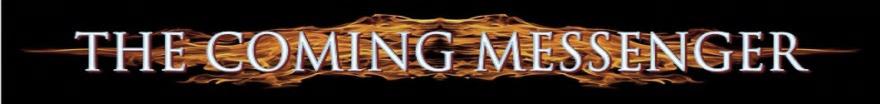 